KLASA: 602-01/18-01/08URBROJ: 2189-26-01-18-117Voćin, 3. listopada2019.          GODIŠNJI PLAN I PROGRAM RADAOSNOVNE ŠKOLE VOĆINVOĆINŠKOLSKA GODINA  2019./2020.OSNOVNI PODACI O ŠKOLIPODACI O UVJETIMA RADAPodaci o upisnom područjuOŠ Voćin, iz Voćina, obuhvaća uz Voćin, sela Kometnik i Kometnik-Jorgići u  jednom smjeru, Hum, Hum- Varoš i Mačkovac u drugom smjeru te Ćeralije , Bokane i Macute u trećem smjeru. Sva naselja, iz kojih djeca pohađaju našu školu, povezana su s Voćinom asfaltiranim prometnicama i prevoze se na nastavu autobusom poduzeća “Čazmatrans”.	Početkom ove školske godine u školi ima 18 razrednih odjela, 16 čistih razrednih odjela, 1 kombinirani u Područnoj školi Hum i poseban odjel u OŠ Voćin. Školu polazi 266 učenika, od toga u Područnu školu Ćeralije  61  učenik, te u  kombinirani razredi odjel Područne škole Hum  3 učenika. Tijekom školske godine broj učenika se neznatno promjeni zbog promjene mjesta prebivališta i slično. Unutrašnji školski prostoriOsnovna škola Voćin je matična  škola sa dvije područne škole; Hum i Ćeralije.U Humu je kombinirani razredni odjel 2. i 3. razreda, a u Ćeralijama su područni odjeli od 1. do 4. razreda.Matična škola ješk.god 2018./2019. bila  u projektu energetske obnove. U sklopu projekta izmijenjena je stolarija, izolirani vanjski zidovi, izvršena rekuperacija dvorane, podovi su  djelomično, sanirani.Građevinsko stanje školske zgrade u Humu je  loše. Prostor zgrade udovoljava potrebama jednog kombiniranog odjela. U planu je izgradnja nove školske zgrade.Nastava za učenike iz PŠ Ćeralije odvija se u novoizgrađenoj školskoj zgradi cca 650m2.Oznaka stanja opremljenosti do 50%..1, od 51-70%..2, od 71-100%..3Školski okolišNastavna sredstva i pomagalaOznaka stanja opremljenosti do 50%..1, od 51-70%..2, od 71-100%..3Knjižni fond škole2. PODACI O IZVRŠITELJIMA POSLOVA I NJIHOVIM RADNIM ZADUŽENJIMA U 2019 ./ 2020. ŠKOLSKOJ GODINI Podaci o odgojno-obrazovnim radnicimaPodaci o učiteljima razredne nastave2.1.2. Podaci o učiteljima predmetne nastavePodaci o ravnatelju i stručnim suradnicima2.1.4. Podaci o odgojno-obrazovnim radnicima – pripravnicimaPodaci o ostalim radnicima školeTjedna i godišnja zaduženja odgojno-obrazovnih radnika školeTjedna i godišnja zaduženja učitelja razredne nastaveNestručno je zastupljena nastava posebnog odjela.Tjedna i godišnja zaduženja učitelja predmetne nastave Tjedna i godišnja zaduženja ravnatelja i stručnih suradnika školeTjedna i godišnja zaduženja ostalih radnika školePODACI O ORGANIZACIJI RADAOrganizacija smjenaNastava se odvija u prvoj smjeni u matičnoj školi i u područnim školama. Nastava započinje u 8.00 sati.. Odmori između satova su 5 minuta, samo između 2. i 3. i 3. i 4. sata 15 minuta kako bi učenici imali nešto više vremena za odmor i jelo u školskoj kuhinji.Za učenike putnike organiziran je prijevoz.Dežurstva učitelja – 2019./2020. – matična školaDežurstva učitelja – 2019./2020. – PŠ ĆeralijeInformacije za roditeljeRaspored razredne nastave MŠ Voćin i PŠ ĆeralijeRaspored razredne nastave PŠ HUMRaspored sati za školsku godinu 2019./2020.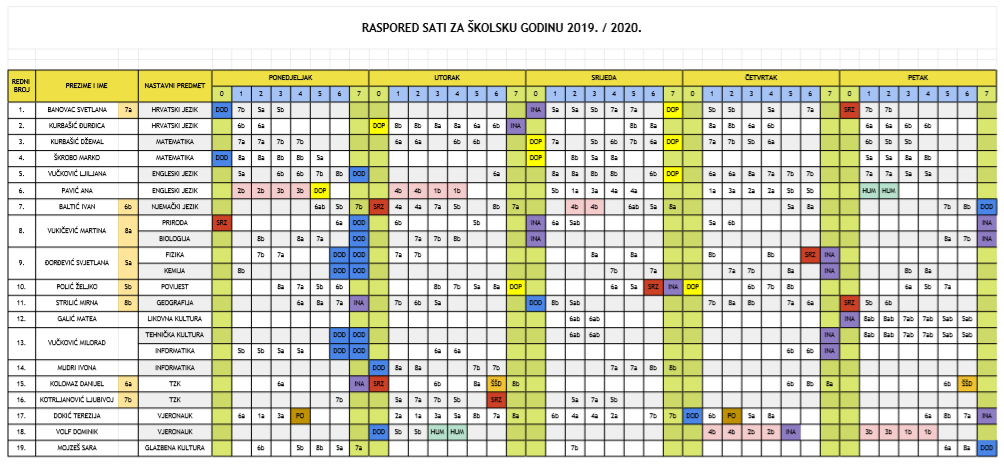 Godišnji kalendar radaPrimjereni oblik školovanja po razredima i oblicima radaOsnovno školovanje djece s posebnim potrebama u RH provodi se u redovitim školama i posebnim ustanovama.Djeca kojoj su utvrđene lakše teškoće u razvoju školuju se u redovitim školama prema organizacijskim oblicima koji osiguravaju njihovu potpunu ili djelomičnu integraciju. U našoj školi 11 je učenika koji nastavu pohađaju prema čl. 5., 6. i 8. Pravilnika o osnovnoškolskom odgoju i obrazovanju učenika s teškoćama u razvoju (NN 24/15). 4 učenika radi po redovitom  programu uz prilagodbu sadržaja i individualizirane postupke,4 učenika po redovitom programu uz individualizirani pristup i 3 učenika po posebnom programu uz individualizirane postupke.8 učenika su potpuno integrirani, što podrazumijeva njihovu uključenost u  redovni razredni odjel uz izradu i primjenu prilagođenih programa i individualiziranog pristupa koje kreira učitelj u suradnji sa psihologinjom, a povremeno potražimo pomoć i stručno mišljenje defektologa i pedagoga. 3 učenika nastavu prati u posebnom razrednom odjelu škole, od toga 1 učenik je djelomično integriran što znači da obrazovne predmete sluša u posebnom odjelu, a odgojne predmete  u redovnom  razrednom odjelu.Sva dokumentacija kao i programi učitelja nalaze se kod psihologinje škole.TJEDNI I GODIŠNJI BROJ SATI PO RAZREDIMA I OBLICIMA ODGOJNO-OBRAZOVNOG RADATjedni i godišnji broj nastavnih sati za obvezne i izborne nastavne predmete po razredimaTjedni i godišnji broj nastavnih sati izborne nastaveTjedni i godišnji broj nastavnih sati izborne nastave VjeronaukaTjedni i godišnji broj nastavnih sati izborne nastave stranog jezikaTjedni i godišnji broj nastavnih sati izborne nastave InformatikeTjedni i godišnji broj nastavnih sati dopunske nastaveTjedni i godišnji broj nastavnih sati dodatne nastavePLANOVI RADA RAVNATELJA, ODGOJNO-OBRAZOVNIH I OSTALIH  RADNIKAPlan rada ravnateljaPlan rada stručnog suradnika psihologaPoslovi pripreme za ostvarenje školskog programaPoslovi neposrednog sudjelovanja u odgojno - obrazovnom procesuVrednovanje ostvarenih rezultata, studijske analize i istraživanjaStručno usavršavanje odgojno-obrazovnih djelatnikaBibliotečno-informacijska i dokumentacijska djelatnostRad na školskim preventivnim programimaPlan rada stručnog suradnika knjižničaraPlan rada tajništvaPoslovi koji ovise o broju učenika odnosno odjela:poslovi u vezi osiguranja učenikaposlovi uz učenike putnike (izrada popisa, podjela markica za pokaznu kartu – javni prijevoz)poslovi sastavljanja popisa učenika putnika koji imaju pravo na besplatni prijevoz uz suradnju sa županijskim uredom i razrednicimaizdavanje potvrda učenicimaprovođenje postupka ekskurzija i izletasudjelovanje u organizaciji zdravstvene zaštite učenika (cijepljenje, sistematski pregledi…)Poslovi koji su vezani brojem radnika su:pomoć pripravnicima pri spremanju stručnog ispitaposlovi vezani uz zasnivanje i prestanak radnog odnosaobjava natječaja za slobodna radna mjestaprijava potrebe za radnikom (ured državne uprave u Županiji)kontaktiranje sa Hrvatskim zavodom za zapošljavanjeprikupljanje i urudžbiranje zamolbi po natječajuobavješćivanje kandidata po natječajuizrada ugovora o radu, odlukaprijave i odjave na ZMIO i HZZOprijava zasnivanja radnih odnosa upravi za financije MZOŠevidentiranje primljenih radnikaizrada odluka o tjednom zaduženju učitelja i stručnih suradnikavođenje evidencije odsutnosti s poslaizdavanje potvrde radnicimaizrada rješenja za godišnji odmorvođenje Matične knjige radnikavođenje personalnih dosjea radnikavođenje upisa u registar zaposlenika u javnim službamavođenje e-maticevođenje radnih i sanitarnih knjižicaprovođenje sistematske kontrole nad radom radnika na pomoćnim i tehničkim poslovima organiziranje i održavanje sastanaka sa radnicima na pomoćno-tehničkim poslovima zbog rješavanja problema na njihovom radnom mjestu sudjelovanje u organizaciji zdravstvene zaštite radnika (sistematski pregledi)Poslovi vezani uz ustanovu su:praćenje zakonskih i podzakonskih propisa putem stručnih seminara i literature, a vezani su za Zakon o radu, Zakon o javnoj nabavi, Zakon o osnovnom i srednjem školstvu, Zakon o općem upravnom postupku, Zakon o zakupu, Zakon o zaštiti na radu, Zakon o zaštiti od požara, Zakon o obveznim odnosima, Zakon o zaštiti osobnih podataka, Zakon o zaštiti pučanstva od zaraznih bolesti, Zakon o ustanovama i dr.)pripremaiizradanormativnihakata (Statuta, Pravilnikaoradu, Pravilnikaozaštitiodpožara, Pravilnika ozaštitinaradu, Pravilnikaoknjižnici, Pravilnika oradu školskog odbora, Pravilnika o kućnom redu i dr.)izrada ugovora, rješenja i odlukaposlovi vezani za statusne promjene škole ( priprema cjelokupne dokumentacije za Trgovački sud, javnog bilježnika, objava u narodnim novinama i sl.)pomoć pri rješavanju imovinsko-pravnih poslova (zemljišnih, katastar)pripremanje i sudjelovanje u radu sjednica Školskog odboraprovođenje izbora ravnateljasavjetodavni rad o primjeni zakonskih i drugih propisasuradnja i izvješćivanje  radničkog vijeća o bitnim promjenama vezanim za radni odnos radnika i rad škole suradnja u pripremi sjednica Školskog odborabriga o pravovremenom informiranju radnika škole o odlukama organa upravljanja školskog odborapravilno vođenje i čuvanje dokumentacije o radu Školskog odboradostava poziva za sjednice Školskog odborapisanje zapisnika na sjednicama Školskog odborasudjelovanje u provedbi inspekcijskog nadzorapriprema i sudjelovanja u provođenju postupka javne nabave vodi cjelokupnu dokumentaciju u svezi s propisima Zakona o zaštiti na radu, Zakona o zaštiti od požara (vodi dokumentaciju o atestima vatrogasnih aparata, kotlovnica, hidranata, protupanična rasvjeta, periodični pregled gromobrana, električnih instalacija, ispitivanje strojeva rada i sl.)sudjeluje u izradi procjene opasnosti, plana evakuacijeposlovi u vezi zakupa poslovnog prostora (natječaj, izrada ugovora i sl.)poslovi u vezi popisa inventara školePoslovi koji su vezani za rad ustanove, za nastavnike, učenike i razredne odjele:primanje, razvrstavanje i otpremanje poštevođenje urudžbenog zapisnikasastavljanje i pisanje raznih dopisa, upita, prijedloga, mišljenja, zahtjeva, molbi, odgovora i sl.izdavanje i prijem svjedodžbi prijelaznica i duplikata svjedodžbi bivšim učenicima školefotokopiranje za potrebe školedaktilografski (kompjutorski) poslovi i poslovi telefonske sekretaricevođenje brige o matičnim knjigama učenikavođenje arhive školeposlovi na prijepisu važnih akataposlovi vezani uz vođenje blagajne pravovremenost u nabavci potrošnog materijala, sitnog inventara i osnovnih sredstavanabava i izdavanje pedagoške dokumentacijevođenje evidencije o radnoj odjeći i obućirad sa strankama (roditelji, učenici, radnici i dr.)suradnja sa radnim ljudima školevođenje i izrada raznih statističkih podatakasuradnja sa drugim školama, ustanovama i županijskim uredima državne upraveposlovi vezani za unos podataka u E-MATICEposlovi vezani za unos podataka u VETISposlovi vezani uz unos podataka u bazu podataka Agencije za zaštitu osobnih podatakaposlovi u vezi provedbe pedagoških mjera (izrada odluka u vezi izrečenih pedagoških mjera učenicima)poslovi u vezi školskih športskih klubovasudjelovanje u stručnim aktivima školenepredviđeni poslovi po nalogu ravnatelja ili u slučaju izvanrednih okolnostPlan rada računovodstvaPoslovi planiranjaIzrada financijskih planova                                                    a) Prijedlog financijskog plana za trogodišnje razdoblje, prema izvorima financiranja, a prema uputama i makro pokazateljima Ministarstva financijab) Financijski plan na razini financijske godine, također prema izvorima financiranja, te rebalansi istog nakon usklađivanja sa lokalnim proračunom c) Operativni mjesečni planovid) Tromjesečni financijski planovie) Plan javne nabave na godišnjoj razinif) Rebalans godišnjeg financijskog plana prema dinamici prihoda i rashodag) Plan potrebnih sredstava za prekovremene sate (polugodišnji)Vrijeme izvršenja: mjesečno, tromjesečno, polugodišnje  i godišnje, rebalansi - po potrebiKnjigovodstveni posloviKnjiženje poslovnih promjena kroz dnevnik i glavnu knjigu slijedom vremenskog nastanka na temelju vjerodostojnih knjigovodstvenih isprava te kontrola istih (ulaznih i izlaznih računa; knjige blagajne, uplatnica i isplatnica; obračuna plaća i naknada, ugovora o djelu i autorskih honorara te isplata istih; prometa žiro računa - priliva i odliva; provođenja kompenzacija bolovanja HZZO-MZOŠ; inventurnih viškova i manjkova.)Vrijeme izvršenja: svakodnevnoVođenje pomoćnih knjiga, odnosno analitičkih knjigovodstvenih evidencija.a) dugotrajne nefinancijske imovine po vrsti, količini i vrijednostib) kratkotrajne nefinancijske imovine ( zalihe materijala, sitan inventar ) po vrsti, količini i vrijednostic) vođenje knjige ulaznih računa i obračuna obvezad) vođenje knjige izlaznih računa i obračuna potraživanjae) vođenje ostalih pomoćnih knjigaf)  evidencija potrošnje dobara i usluga prema planu (javne) nabaveVrijeme izvršenja: svakodnevnoSastavljanje godišnjih i periodičnih financijskih izvještaja                                        a) Bilanceb) Izvještaja o prihodima i rashodima, primicima i izdacima ( prema izvoru financiranja )c) Izvještaj o ostvarenim vlastitim prihodima i rashodimad) Izvještaj o obvezamae) Bilješkef) Izvještaji o financiranjima iznad minimalnih standarda (za decentralizirano financiranje materijalnih rashoda)Vrijeme izvršenja: financijska izvješća se  sastavljaju za razdoblja tijekom godine kao i za fiskalnu godinu. Rokovi dostave su: 10.04., 10.07., 10.09. Tekuće godine te 31.01. Za godišnje izvješće prethodne  godine.Izrada mjesečnih zahtjeva za dodjelu sredstava za rashodeVrijeme izvršenja. Do 10. u mjesecuIzrada mjesečnih (TMP, SPL) i periodičnih (RAD1,. INVESTICIJE.) statističkih izvještajaVrijeme izvršenja: mjesečno  i godišnjePripremanje popisa imovine i obveza te evidentiranje promjena na imovini i obvezama na temelju izvještaja članova popisnog povjerenstva.Vrijeme izvršenja: prosinac tekuće godineZaključivanje i uvezivanje poslovnih knjiga.                          Vrijeme izvršenja: veljačaObračun i isplata plaća i ostalih naknada po kolektivnim ugovorima te drugog dohotkaObračun i isplata plaće i ostalih naknada                              osnovne plaće, praznikabolovanja na teret poslodavcasmjenskog rada,  prekovremenog  rada, mentorstva maturantima, provođenje nacionalnih ispita, noćnog rada, rada subotom i nedjeljom  te dvokratnog rada i sl. posebnih uvjeta radabolovanja preko 42 danaobračun, popunjavanje zahtjeva prema MPŠ, isplataizrada obrasca ER-1 (šestomjesečni prosjek) i zahtjeva za  refundaciju  HZZO-unaknade za trošak prijevozajubilarnih nagrada, otpremnine, pomoćigodišnjih odmora (tromjesečni prosjek)obračun i isplata plaća i naknada prema sudskim rješenjimaobračun i zahtjev za isplatu dijela plaće na teret Centra za socijalnu skrbobračun i isplata ostalih materijalnih prava iz Kolektivnog ugovoraobračun i isplata doprinosa za rad volonteraobrada obustava na plaću (kredita, ovrha) te praćenje istih prema vjerovnicimaPotrebna sredstva za naknade bolovanja duža od 42 dana, za godišnje odmore, razlike u plaći, nagrade, otpremnine, mentorstva i ostala prava prethodno se «rezerviraju» ispostavljenim zahtjevima MZOŠ. Vrijeme izvršenja:  obračun i isplata vrši se dva puta  mjesečno (plaće i naknade). Rok za dostavu obračuna  FINA-i je  5. i 15. u mjesecu, a zahtjevi  za potrebnim sredstvima dostavljaju se u MZOŠ  do 5. odnosno 20. u mjesecu.Obračun i isplata ugovora o djelu (članovima školskih odbora, povjerenstava za provedbu natjecanja učenika.) i autorskih  honorara gostima školeVrijeme izvršenja: prema potrebiSastavljanje mjesečnih ID  i IDD obrasca,  godišnjih ID-1 i potvrda za sve isplaćene    dohotke po ugovorima o djelu i autorskim honorarima  za poreznu upravu                                              Vrijeme izvršenja: do 15. U mjesecu za prethodni mjesec, u siječnju za proteklu godinuVođenje poreznih kartica zaposlenika. Ispostavljanje godišnjih IP obrazaca za zaposlenike.Vrijeme izvršenja: siječanj. Rok za dostavu poreznoj upravi je do 31.01.Ispunjavanje potvrda o plaći za zaposlenike za ostvarivanje prava na dječje doplatke, kredite, ispostavljanje poreznih kartica za tekuću i prošle godine                            Vrijeme izvršenja: prema potrebiObračuni naknada provođenja vanjskog vrednovanja obrazovanja (Odluke NCVVO-a)  – obračun, zahtjev za refundacijom i isplata naknada za provođenje ispita, obračun, refundacija i isplata troškova službenih putovanja ispitnih koordinatoraVrijeme izvršenja: prema potrebiOstali računovodstveno financijski i ostali posloviPlaćanje obveza  i usklađivanje stanja s komitentima        Vrijeme izvršenja: prema potrebi, uglavnom dnevnoIzrada izlaznih faktura  i praćenje naplate potraživanja                                                               Vrijeme izvršenja: nastanak potraživanjaBlagajničko poslovanje                                                            evidentiranje uplata i isplata gotovog novcapodizanje i polog gotovog novca vođenje blagajničkog dnevnikaVrijeme izvršenja: svakodnevnoFinancijski i knjigovodstveni poslovi vezani za rad školske kuhinje, učeničke zadruge, školskih ekskurzija, školskih športskih klubova i sl. (od planiranja, plaćanja računa do izvještavanja)Vrijeme izvršenja: svakodnevnoKontrola obračuna, isplata i knjiženje putnih naloga. Obračun poreza i doprinosa na  iste, ako je nužno prema poreznim zakonima te provođenje postupaka kao kod obračuna plaćeVrijeme izvršenja: prema potrebi svakodnevno Računovodstveno-financijski poslovi vezani za provođenje natjecanja: plaćanje obroka, nadoknada troškova prijevoza sudionika, obračun i isplata honorara članovima povjerenstava (uz obvezne izvještaje poreznoj upravi, mirovinskom osiguranju, izdavanje potvrda za godišnje porezne prijave); obračun i nadoknada troškova od lokalnog proračuna te izvještavanja o izvršenom uz rebalanse planova – odluke o domaćinima natjecanja su nakon donošenja planaVrijeme izvršenja: prema potrebiPoslovi vezani uz uspostavu i razvoj sustava financijskog upravljanja i kontrole (FMC)Vrijeme izvršenja: kontrola stalna	Kontakti s Ministarstvom, Županijom, FIN-om, Poreznom upravom, HZZO-om, REGOS-om, Zavodom za  mirovinsko osiguranje (osobni kontakti, elektronska pošta, dostava obrazaca, naloga, plaće, financijskih izvješća i sl.)Vrijeme izvršenja: prema potrebiPraćenje zakonskih propisa posredstvom literature, seminara (stručno usavršavanje), internetskih stranica, Vrijeme izvršenja: dnevno, permanentnoOstali poslovi na zahtjev ravnatelja, ministarstva i županija/gradova, a vezani za računovodstvene poslove (izvješća ravnatelju, Školskom odboru, Ministarstvu, Županiji.)Vrijeme izvršenja: prema potrebiPLAN RADA ŠKOLSKOG ODBORA I STRUČNIH TIJELAPlan rada Školskog odboraPlan rada Učiteljskog vijećaPlan rada Razrednog vijećaRazredno vijeće čine učitelji koji izvode nastavu u razrednom odjelu.Razrednik je stručni voditelj razrednog vijeća koji saziva i vodi sastanak.Sastanci  Razrednog vijeća obvezno se sazivaju na kraju obrazovnih razdoblja te u vrijeme proljetnog odmora učenika te svaki mjesec radi timskog mjesečnog planiranja.Plan rada Vijeća roditeljaPlan rada Vijeća učenikaPrema Zakonu o odgoju i obrazovanju škola je dužna formirati Vijeće učenikaStalni zadatci Vijeća učenika su:-aktivan rad  za dobrobit učenika i škole-rad na promoviranju škole u lokalnoj zajednici-rasprava o pitanjima koji se odnose na rad i upravljane  školom-iznošenje stavova učenika PLAN STRUČNOG OSPOSOBLJAVANJA I USAVRŠAVANJASvaki učitelj dužan je voditi evidenciju o permanentnom usavršavanju u obrascu Individualni plan i program permanentnog usavršavanja za školsku godinu 2019./2020.Stručno usavršavanje u školiPLAN I PROGRAM STRUČNOG USAVRŠAVANJA UČITELJA I STRUČNIH SURADNIKA U ŠK. GOD. 2019./2020.Stručno usavršavanje je zakonska obveza svih sudionika odgojno-obrazovnog procesa koja se ne smije shvatiti samo formalno, jer učiteljski poziv zahtijeva  kontinuirano učenje i unapređivanje kako bi mogli poboljšati svoju kompetentnost i kvalitetnije odgovoriti očekivanju učenika, roditelja i društva u cjelini.Svojim radom pridonose razvoju u kulturi zajednice u kojoj žive zato je važno da razvijaju svoje kompetencije kako bi što kvalitetnije odgovorilo očekivanjima učenika, roditelja i društva u cjelini.Svaki učitelj i stručni suradnik izrađuje osobni plan stručnog usavršavanja u koji uvrštava stručno usavršavanje u školi, stručne skupove  iz kataloga stručnih skupova, županijska stručna vijeća te ostale skupove i seminare koje će pohađati. Osobitu pažnju treba posvetiti individualnom stručnom usavršavanju-samostalnom čitanju i praćenju najnovije literature, e-učenju i sl.Učitelji pripravnici osobito se moraju individualno stručno usavršavati iz područja struke, metodike, pedagogije i psihologije.Preporuka je da  naglasak bude na temama kao što su poticanje kreativnosti učenika, istraživačko učenje, ocjenjivanje, vrednovanje i samovrjednovanje rada.Svaki učitelj i stručni suradnik dužan je nakon odlaska na stručni skup na prvom Učiteljskom vijeću izvijestiti o skupu, novinama i svojim iskustvima sa seminara.Teme za stručno usavršavanje u školi 2019./2020.STRUČNA VIJEĆAPlan rada aktiva razredne nastaveIzvršiti individualno planiranje usavršavanja, permanentno pratiti pedagoški tisak i Izraditi operativne i izvedbene planove svaka učiteljica za svoj razred i po jedan primjerak predati psihologinji.Izrada kurikuluma za svaki razred, ili za paralelne razrede te ih objediniti u kurikulumu škole.Izraditi kriterije ocjenjivanja po nastavnim temama za svako nastavno područje.Primjena NOK-a, praćenje novina u odgojno obrazovnom procesu.Primjena Pravilnik o načinima, postupcima i elementima vrednovanja učenika u osnovnoj i srednjoj školi.Uz suradnji s psihologinjom izraditi Planove rada za učenike s poteškoćama u svladavanju nastavnih sadržaja.Planirati korelacije, integracije te projekte za razrede i na nivou škole.Ostvariti mjesečna  među-predmetna tematska planiranja na razini aktiva  razredne nastave te obraditi određene pedagoške teme (radionice).U obradi nastavnih sadržaja koristiti što više različiti izvora, primjenjivati savjete i upute dobivene na Županijskim stručnim aktivima. Darovite učenike uključivati u DOD u područjima hrvatskog jezika i matematike.Omogućiti i zainteresirati učenike za uključenje u što više oblika slobodnih aktivnosti.Obilježiti datume: Međunarodnog olimpijskog odbora, Međunarodnog dana mira, Dane kruha-dane zahvalnosti, Dječji tjedan, Sv. Nikola, Božić, Uskrs, Međunarodni praznik rada, Dan škole… Organizirati dežurstva za učenike putnike.Učenike sa slabijim postignućima uključivati u DOPOdržati najmanje po tri roditeljska sastanka u svakom polugodištu, te pripremiti aktualna pedagoška predavanja, radionice. Putem individualnih kontakata naći rješenja za probleme i poteškoće s kojima se učenik susreće.Aktivno sudjelovati u Školskim i Županijskim aktivima razredne nastave.literaturu, permanentno se informatički obrazovati i stečeno primijeniti u radu.Uključivati se u humanitarne, športske i kulturne događaje koje organizira škola.Redovito voditi razrednu dokumentaciju, podnositi izvješća o radu razrednog odjela na sjednicama Razrednih vijeća.Krajem prvog i drugog polugodišta izvršiti analizu rada aktiva.Teme planirane za stručna predavanja (radionice) na Školskim aktivima razredne nastave:Voditeljica: Klara PerićPODACI O OSTALIM AKTIVNOSTIMA U FUNKCIJI ODGOJNO-OBRAZOVNOG RADA I POSLOVANJA ŠKOLSKE USTANOVEPlan kulturne i javne djelatnostiPLAN ZDRAVSTVENO-SOCIJALNE ZAŠTITE UČENIKAOvdje planiramo preventivne mjere na zaštiti zdravlja učenika u školi. U suradnji sa zdravstvenom službom provođenje sistematskih pregleda, cijepljenja kao i socijalnu zaštitu učenika koji imaju potrebu da se o njima vodi dodatna briga nadležnih socijalnih službi, akcije Podmlatka Crvenog križa i Caritasa. Zdravstveni odgoj i obrazovanje ostvaruju se u školi timskim radom u suradnji sa zdravstvenim djelatnicima ZZJZ Sveti Rok Virovitica,ispostava Slatina.Cilj je promicanje zdravlja i zdravog načina života, usvajanje zdravih navika hranjenja i redovne tjelesne aktivnosti.Očekivanja su usmjerena na to da učenici razumiju odnos higijene i osobnog životnog stila, čime se razvija odgovornost za vlastito zdravlje i okolinu.Izvršitelji su liječnici Zavoda za javno zdravstvo – služba  školske medicine tijekom školske godine 2019./2020.Plan i program ZZJZ Sveti Rok službe školske medicine je slijedeći:1. razred  zdravstveni odgoj-Pranje zuba i ruku
3.razred  zdravstveni odgoj –Pravilna prehrana i kontrola vidne oštrine,vida na boje,TT i TV
5.razred sistematski pregled + zdravstveni odgoj Pubertet i higijena menstruacije
6.razred screening kralješnice i stopala
7.razred screening sluha audiometrija
8. razred sistematski pregled ,cijepljenje Di,Te,Polio uz zdravstveni odgoj odgovorno spolno ponašanjePLAN ZDRAVSTVENE ZAŠTITE ODGOJNO-OBRAZOVNIH I OSTALIH RADNIKA ŠKOLECjeloviti sistematski pregled svih djelatnika škole u ciklusima od tri godine. Ove školske godine biti će obuhvaćeno petnaest djelatnika.ŠKOLSKI PREVENTIVNI PROGRAMIŠkolski  preventivni  program kao dio nacionalne strategije zlouporabe droga i drugih bolesti ovisnosti.Novo doba donijelo je suvremenom čovjeku  brojne teškoće koje se posebno loše održavaju u odgoju mladih počevši od roditeljskog okruženja, preko škole kao organizirane odgoj-obrazovne ustanove  do drugih utjecaja koje mi jednom riječju često definiramo kao ulica.To su svi prostori i mjesta gdje se okupljaju mladi kada nisu u roditeljskom domu ili školi.Ima različitih vrsta ovisnosti, a prema težini posljedica  navodimo ih ovim redom:- droga- alkohol- pušenjeStoga nam je cilj da se u školi organiziranom odgojno-obrazovnom okruženju sustavno provodi kao i u okviru zdravstvenog odgoja.Školski preventivni program (u daljnjem tekstu ŠPP)Ciljevi provođenja ŠPP-a  su u prvom redu smanjiti interes mladeži za uzimanjem droge i drugih opojnih sredstava. Kako je škola populacija vrlo heterogena po svome sastavu, valja izraditi takve programe za borbu protiv ovisnosti kako bi se mogli provesti uz što manje rizika, budući da imamo posla  s djecom koju možemo u prenesenom značenju definirati kao:- sretna  zadovoljna djeca- zahtjevna djeca - djeca s teškoćama u prilagođavanju i prihvaćanju normi ponašanja i- djeca velikog rizikaOsnovna zadaća prevencije u borbi protiv ovisnosti jest izgraditi kod djeteta stav o pogubnoj štetnosti opojnih sredstava i izgraditi samopoštovanje, tako što će oni:- biti zadovoljni sami sobom- što im uživanje tih sredstava neće biti afirmacija njihovog ''ja''- što ćemo djecu i roditelje na pristupačan način educirati o opasnostima - što ćemo sustavno raditi na otkrivanju novih ovisnika Da bih smanjili interes mladih za uzimanje sredstava ovisnosti, škola mora                                             provoditi mjere kao što su:1. nespecifični oblici rada i preventivne mjere2. specifične preventivne mjereNespecifični oblici rada i preventivne mjereŠPP će se provoditi kroz:izvannastavne aktivnostisportske aktivnostipromicanje uspješnog roditeljstvarad sa rizičnim skupinamauočavanje i rješavanje kriznih situacija u razredurazvoj samopoštovanja i samopotvrđivanja kod učenikaSpecifične preventivne mjereSvi edukativni programi imaju za cilj unapređivanje zdravlja učenika, nesmetan razvoj i prihvatljivo ponašanje mladih.Nužno je educiranje svih čimbenika u školi  kako bi se zacrtane mjere mogle provoditi. Nositelji trebaju biti: obitelj, škola, sredina u kojoj učenik živi.Način ostvarenja: ŠPP  sastavni je dio školskog kurikuluma. Za koordinaciju je zadužena stručna suradnica Mirjana Ouzecki i ravnateljica škole.U sklopu ŠPP-a škola nužno mora surađivati s različitim izvanškolskim institucijama i službama.Najvažnija je suradnja s Županijskim Povjerenstvom za borbu protiv ovisnosti Virovitičko-podravske županije te Vesnom Šerepac koja je koordinator ŠPP za cijelu Županiju i dr. Miroslavom Venusom.Od velike važnosti je dobra suradnja s Centrom za socijalnu skrb, Vijećem za prevenciju, Policijskom postajom, Zavodom za javno zdravstvo «Sveti Rok» Virovitica u sklopu kojeg djeluje Centar za suzbijanje ovisnosti koji nudi konkretnu pomoć i savjete za učenike, roditelje i učitelje. Suradnja je neizostavna s dječjim vrtićem, kao i lokalnom samoupravom,  te Gradskim društvom Crvenog križa Slatina.U sve aktivnosti cilj je što više uključiti roditelje kako bi se podigla razina svijesti i znanja o problematici ovisnosti. Suradnja će se odvijati putem predavanja, tribina, letaka, brošura i zajedničkih  djelovanja. Pozitivna motivacija je  najbolji preduvjet za provođenje ŠPP-a, stoga već od najranije dobi je potrebno kod djece razvijati samopouzdanje, samopoštovanje, optimizam i pozitivan životni stav.Preventivni program OŠ VoćinNaša škola obuhvaća Voćin i nekoliko prigradskih naselja. Škola broji 266 učenika raspoređenih u 18 razrednih odjela.U školi je ove godine 11učenika koji rade prema čl. 5., 6. i 8. Pravilnika o osnovnoškolskom obrazovanju učenika s teškoćama u razvoju.  Od toga 3 učenika prati nastavu u posebnom razrednom odjelu.Psihologinja osim grupnog rada, uključuje  djecu u individualne razgovore radi prevencije.Pri školi djeluje Školski športski klub sa nekoliko sekcija u čiji je rad uključen veliki broj učenika. U okviru  redovnog nastavnog rada s učenicima obrađuju se sadržaji iz preventivnih programa. Na satu razrednog odjela  velike su mogućnosti preventivnog djelovanja na učenike kroz brojne izvannastavne i izvanškolske aktivnosti koje škola nudi.Učenike je stalno potrebno poticati na razmišljanje o unapređivanju i zaštiti vlastitog zdravlja. 1. Osnovni cilj školskog preventivnog programa je smanjiti interes mladih za uzimanjem sredstava ovisnosti.ŠPP koji je sastavni dio zdravstvenog odgoja učenika se provodi kroz:nastavne predmetesatove razrednog odjelaizvannastavne aktivnostiizvanškolske aktivnostisuradnju s roditeljimaslobodno vrijeme učenikarad s učenicima šestih razreda (tzv. rizičnom skupinom)2. Program prevencije kroz nastavne predmeteOvdje su navedene samo neke od mogućnosti djelovanja u okviru redovne nastave, a  opširnije će svaki učitelj  naznačiti u svom planu i programu.Priroda i društvo, priroda, biologija - zdravlje, zdrava životna sredina, zdrava hrana, čovjekov organizam, bolesti, ovisnosti, čovjekov psihički život i ovisnosti, problem negativnog samopotvrđivanja preko pušenja i pijenja alkohola, razvijanje zdravog načina življenja i ekološka svijest i sl.Kemija - sastav sredstava koja izazivaju ovisnosti i štetno djeluju na čovjekovo zdravlje, lijekovi i njihova pravilna uporaba, i doziranje, kemija u službi čovjeka i njegova zdravlja.TZK - čovjekov organizam, tjelesna aktivnost i zdravlje, zdravstvene navike u očuvanju i unapređenju zdravlja, utjecaj tjelovježbe na zdravlje, zlouporaba lijekova i droga u športu.Hrvatski jezik - kroz lektiru, filmsku i televizijsku kulturu mogu se obraditi problemi odnosa u obitelji, odgovornost za vlastite postupke, odrastanja, mladenačke ljubavi i sl.Likovna kultura - izrada crteža na temu: zdravlje, ponašanje, životni ciljevi i dr.Glazbena kultura - glazbena djela i zdravlje, bavljenje glazbom, zdrav psihički život i glazba te kroz glazbeni izričaj djeca izražavanju svoje osjećaje i osobnosti.Vjeronauk - kroz  sve nastavne sadržaje omogućena je provedba ŠPP3. Rad s učenicima na satu razrednog odjelaRazrednik ima najveće mogućnosti neposrednog djelovanja  na svoje učenike, treba  ih naučiti  kako korisno provesti svoje slobodno vrijeme.Razrednik treba što više razgovarati s učenicima  te  znati prepoznati probleme s kojim se  njegovi učenici susreću.U svom godišnjem planu razrednika obvezno je uvrstiti što više sadržaja iz ŠPP.4. Slobodno vrijeme učenika. Upoznati učenike sa sadržajima kojima mogu ispuniti svoje slobodno vrijeme u okvirima lokalne zajednice.5. Izvannastavne aktivnostiJedan su od načina da se učenike zaokupi  sadržajima koje vole i koji ih vesele. U tu svrhu naša škola nudi  športske aktivnosti, pjevački zbor, tamburašku sekciju, folklor i  druge aktivnosti.6. Izvanškolske aktivnostiPodrazumijevaju uključivanje školske djece u  različite udruge i klubove u lokalnoj zajednici. Naši učenici su aktivni  u  športskim klubovima, vatrogasnom društvu, folkloru, Crvenom križu. Od školske godine 2019./2020. naši učenici polaze i Glazbenu školu.7. Suradnja s roditeljimaRadionicama, Vijećem roditelja, projektima i sl. ostvarujemo suradnju s roditeljima.8. Rad s učenicima šestih razreda (rad s rizičnom skupinom)Zbog ulaska u pubertet učenike 6. razreda  smatramo rizičnom  skupinom zbog brojnih i brzih promjena u fizičkom i psihičkom razvoju. Cilj rada u grupi  je postizanje bolje emotivne i socijalne prilagodbe te stvaranje pozitivne slike o sebi. Prvi alarmantni znaci su :neopravdani izostanci, zapostavljanje škole, agresivnost, povlačenje u sebe, neodgovorno ponašanje i otuđivanje stvari. Nositelj aktivnosti je najčešće psiholog i razrednik koji osmišljavaju različite radionice na temu emocija, komunikacije, prihvaćanje različitosti i sl. Uz nositelje aktivnosti iz škole tu uključujemo suradnike iz CZSS, MUP-a. Operativni školski preventivni program za školsku godinu 2019./2020.1. Na sjednicama Učiteljskog vijeća ravnateljica će podsjetiti učitelje na sve aspekte primjene  ŠPP-a kao i konkretna zaduženja učitelja.a) psihologinja Mirjana Oužecki će u sklopu stručnog usavršavanja učitelja održati nekoliko predavanja iz područja ovisnostib) Razrednici će teme s toga područja obvezno uvrstiti   u roditeljske sastankec) Na Vijeću roditelja govorit će se o ovisnosti kod mladihd) Pozvati Županijsko Povjerenstvo za borbu protiv ovisnosti da učiteljima, roditeljima i   učenicima održe predavanja, prezentacije ili tribine na istu temue) Pozvati djelatnike MUP-a da oni govore o problematici ovisnosti2.  U planiranju nastavnog gradiva za šk. god. 2019./2020. u sve predmete i programe uvrstiti sadržaje o  prevenciji ovisnosti3.  Sudjelovati u što više natječaja vezanih za tu problematiku, a osobito natječaju koje provodi Županijsko Povjerenstvo za borbu protiv ovisnosti4. Organizirati mladima slobodno vrijeme-slobodne aktivnosti – cilj je uključiti što više učenika5. Pomoći učenicima da sami rade na sebi- da razvijaju pojam o sebi, zadovoljstvo sobom.6. Športske aktivnosti-bavljenje športom najbolja je prevencija ovisnosti. U radu ŠŠK  organizirati što više susreta i natjecanja, te otvoriti školu za vrijeme zimskog učeničkog odmora kako bi i taj period učenici smisleno i korisno provodili vrijeme.7. Kreativne radionice- crtanje, modeliranje, sviranje i ples kako bi učenici razvijali kreativnost i  društveno prihvatljivo ponašanje.8. Rad na prevenciji u manjim grupama, individualni i grupni rad kod učenika koji  pokazuju rizično ponašanje9. U suradnji s lokalnom zajednicom  pokrenuti SOS telefon ili savjetovalište u kojem bi stručnjaci-liječnik, psiholog, pedagog, učitelji i dr. volonterski  savjetovali i pomagali  mladima i drugima koji se nađu  u kriznim situacijama.10. Razred kao terapijska zajednica-razgovor vršnjaka istih sklonosti, istog uzrasta.Razrednici uz pomoć koordinatora, ravnatelja i roditelja organizirat će učenicima tribine, parlaonice i radionice.Školski preventivni programZa uspješno provođenje  preventivnog programa važno je  aktivno uključenje svih u odgojno-obrazovnom procesu, kao i roditelja, izvanškolskih institucija te lokalne zajednice. Koordinator aktivnosti: Mirjana Oužecki, psihologinjaProgram rada na prevenciji nasilja i povećanju sigurnosti u osnovnoj školi Voćin za šk. god. 2019./2020.Afirmacijom pozitivnih vrijednosti protiv nasiljaAgresivnost i nasilje postali su obilježje našeg vremena i na žalost, naša stvarnost.Osnovni cilj programa  je afirmacija pozitivnih vrijednosti, suočavanje s postojanjem nesigurnosti i nasilja, promicanje spoznaja o opasnosti oružja i drugih eksplozivnih naprava, razvijanje samopoštovanja kod učenika, pomoć učenicima u životnim opredjeljenjima, pozitivno usmjerenje provođenja slobodnog vremena te promicanje različitih  sportskih i drugih kreativnih sadržaja.Neposredne zadaće programa realizirat će se kroz aktivnosti  u radu s učenicima, nastavnicima i roditeljima te uz suradnju s djelatnicima MUP-a i Centrom za socijalnu skrb. Rad s učenicimaNa satima razredne zajednice- upoznati učenika s posljedicama nasilnog ponašanja- informirati učenike o načinu postupanja u kriznim situacijama- promicati kulturne, socijalne i moralne vrijednosti- stvaranje pozitivne školske i razredne klime u kojoj će se svaki učenik osjećati vrijedan i prihvaćen- rad kroz izradu plakata na temu nasilja, pisanje eseja i literarnih radova- organiziranje radionica, parlaonica  i rasprava na temu nasilja- rad na jačanju samopouzdanja i samopoštovanja kod učenika afirmacijom pozitivnih vrijednosti- izrada tematskih panoa-obilježavanje značajnih datuma (pušenje, ovisnosti, AIDS itd.)Rad s nastavnicima- upoznavanje s projektom „Afirmacijom pozitivnih vrijednosti protiv nasilja“- edukacija o postupanju u slučaju potrebe hitne intervencije- permanentno usavršavanje- praćenje najnovije literature na temu nasilja među djecom- pedagoške radionice  na  temu nenasilnog rješavanja sukoba, komunikacije, odnosa učenik- učitelj i sl.Rad s roditeljima- na roditeljskim sastancima upozoriti na važnost suradnje škola- učenik- učitelj- roditelj- utvrditi zajednički plan djelovanja- veća uključenost u zajedničko  provođenje slobodnog vremena s njihovom djecom- upoznati roditelje kada i kome se mogu obratiti za pomoć kod prepoznavanja pojave   agresivnog ponašanja- savjetodavni razgovori- radionice na rod. sastancima4. U realizaciji programa mjera sigurnosti nužna je suradnja svih nositelja programa te ostalih institucija koje se bave problemima mladih, suradnja s MUP-om, Centrom za socijalnu skrb, Centrom za suzbijanje ovisnosti Virovitičko-podravske županije, Obiteljskim centrom i sl.U svom djelovanju škola je dužna postupati prema Protokolu o postupanju u slučaju    nasilja među djecom i mladima.Razrednici trebaju više pažnje posvetiti uočavanju rizičnih čimbenika koji bi mogli dovesti do neprimjerenih oblika ponašanja i nasilja. Ako uoče češće nedolaske učenika u školu, neodazivanje roditelja pozivima na razgovore i roditeljske sastanke kao i nepravilnosti u odgoju djeteta u smislu zanemarivanja i zlostavljanja, dužni su o tome izvijestiti nadležnu osobi i instituciju. Učitelji TZK dužni su o svim neobičnim i „sumnjivim“ ozljedama izvijestiti razrednika, psihologa, ravnatelja, a oni Centar za socijalnu skrb, MUP, liječnika itd.Povjerenstvo za prevenciju nasilja čine:1.  Ines Gužvić- ravnateljica škole2.  Mirjana Oužecki- psihologinja 3.  Tereza Dokić- vjeroučiteljica4.  Danijel Kolomaz- učitelj TZK5.  Kristina Pašalić – učiteljica u PŠ Ćeralije6.  Dijana Janečić, roditelj7.  Božica Vujić- učiteljica razredne nastave8.  Alen Bozoki, učenik 8.a razredaNačin postupanja u kriznoj situaciji kada je ugrožena sigurnost učenika:1. Učenik izvještava dežurnog učitelja ili razrednika2. Dežurni učitelj izvještava ravnatelja (ili zamjenika),  psihologa, a ovisno o trenutnoj situaciji odmah poduzima potrebne mjere:Obavještava roditelja učenikaHitno dojavljuje i poziva hitnu medicinsku pomoć- tel. 112Hitno dojavljuje policiji ako je ugrožena sigurnost učenikaPOLICIJA- 192 Psiholog ili ravnatelj obavještava policijskog službenika za obradu kriminaliteta i maloljetničke  delinkvencijeDežurni učitelj ili djelatnik škole koji se trenutno zatekne dužan je poduzeti sve potrebne mjere u skladu s trenutnom situacijom, a s ciljem zbrinjavanja i zaštite učenika.Drugi programi prevencije koje provodimo u školiU prosincu djelatnici MUP-a, PP Slatina educiraju učenike o opasnostima i posljedicama uporabe pirotehničkih sredstava. Djelatnici PP Slatina u suradnji s HAK-om početkom rujna drže predavanja prvašićima i roditeljima o sigurnosti djece u prometu te za učenike  četvrtih i petih razrede o sigurnosti vožnje biciklom. Roditeljima učenika 7.i 8. razreda  na roditeljskim sastancima djelatnici MUP-a govore  o Obiteljskom zakonu. (čl95), obvezama roditelja,vremenu izlazaka,mjestima na koje se izlazi. Tijekom ove školske godine u školi će se raditi na preventivnom programu koji se odnosi na trgovanje ljudima. Djeci od najmlađeg uzrasta treba skretati pažnju i educirati ih za različite situacije  u kojima bi se u životu mogli naći i koje bi im mogle promijeniti život. I učenike i roditelje educirat će se putem radionica, predavanja, brošura, filmova i sl. Učitelji će također proći takve edukacije, posebice razrednici, psihologinja i ravnatelj. U suradnji s PU Virovitičko podravskom i učiteljima informatike provodit ćemo edukaciju učenika, roditelja i učitelja na temu zlostavljanja putem interneta i društvenih mreža. Državna uprava za zaštitu i spašavanje (DUZS-112) učenike uči kako postupiti u slučaju  da im zatreba njihova  pomoć i intervencija.Školski program odgoja i obrazovanja za ljudska pravaCilj: Poučiti mlade kako da do završetka osnovnoškolsko obrazovanja usvoje osnove građanskog odgoja kroz osnovne pojmove o ljudskim pravima.Učenici bi trebali razvijati znanja o vlastitim pravima, slobodi, odgovornosti, o poznavanju temeljnih dokumenata o pravima, o osnovnim etičkim i političkim pojmovima. Osim znanja nužno je razvijati vještine i sposobnosti:u oblikovanju apstraktnog mišljenjau sposobnosti jasnog izražavanja misliu analizi i tumačenju tekstova (filozofskih, socioloških, teoloških, književnih…)u diskutiranju o miroljubivim putovima prevladavanja sukobau umijeću prevladavanja napetosti dijalogomu vještini slušanja i neverbalnog komuniciranjau umijeću opraštanjaRaditi na razvijanju vrijednosti i stavova o pravdi, slobodi, jednakosti, dostojanstvu, miru, ljubavi, toleranciji, solidarnosti, odgovornosti, prijateljstvu, povjerenjuo spremnosti za vlastiti odabir i afirmaciju vrijednostio poštivanju sebe i drugih ljudio odbacivanju predrasuda i stereotipaObjediniti  naučeno, vještine i sposobnosti, usvojiti vrijednosti i stavove i primijeniti ih u izgradnji pozitivnog ponašanja.Realizaciju programa provodit ćemo putem redovne i izborne nastave, te unutar slobodnih aktivnosti.Naglasak ćemo staviti na društvenu grupu predmeta te nastavu hrvatskog jezika i odgojnih područja u koje se teme o ljudskim pravima najlakše mogu uklopiti.Na satima razrednika razrednici su dužni obraditi teme o ljudskim pravima.Psiholog škole, unutar svoje grupe, pripremit će radionicu o ljudskim pravima koje će članovi grupe provesti u što većem broju razreda.Učitelji će na Učiteljskom vijeću biti upoznati s osnovama Školskog programa kao dijela Nacionalnog programa odgoja i obrazovanja za ljudska prava, kao i svim  događajima vezanim za provedbu tog programa.Program odgojnog rada školeProgram odgojnog rada škole određuje smjernice i odgojne funkcije pedagoškog rada svih djelatnika naše škole. Odgojni rad škole zasniva se na razvijanju učeničkih i učiteljskih odnosa, potkrijepljenih međusobnim poštovanjem i spremnošću za razgovor. Škola je mjesto gdje učenik provodi veliki dio svoga vremena i zbog toga treba voditi računa da to vrijeme bude što bolje osmišljeno, kako kroz nastavni proces, tako i kroz izvannastavne i vanškolske aktivnosti. Osim obrazovnih sadržaja, učenici svojim radom u školi trebaju usvajati pravila dobrog ponašanja, poštivanja svojih profesora, vršnjaka i svih djelatnika škole. Učitelji trebaju u učenicima razvijati osjećaj humanosti, tolerancije prema drugima i poštivanje istinoljublja.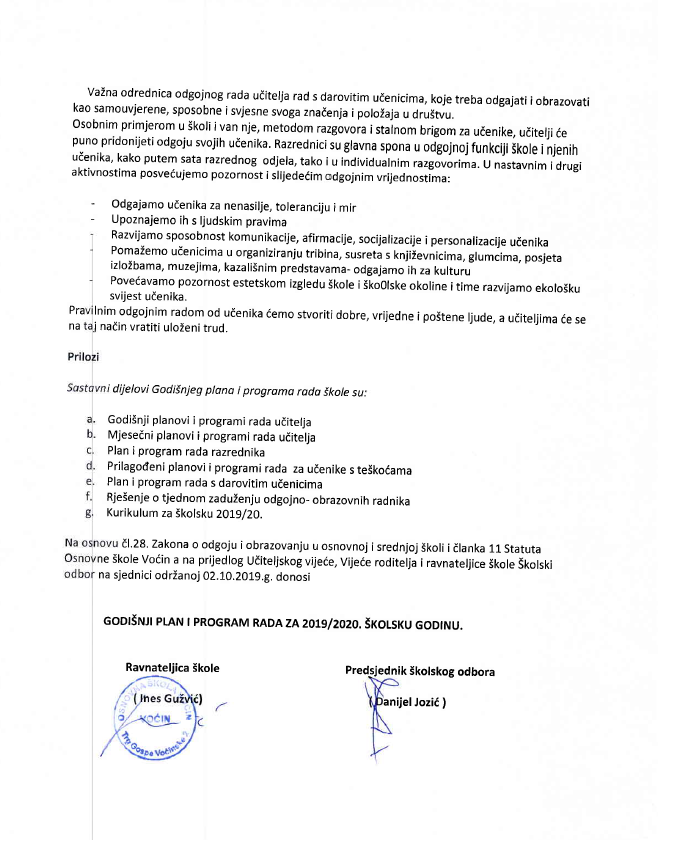 Naziv škole:Osnovna škola VoćinAdresa škole:Trg Gospe Voćinske 2, Voćin 33522Županija:Virovitičko - podravskaTelefonski broj: 033/565-124Broj telefaksa:033/565-124Internetska pošta:ravnatelj@os-vocin.skole.hrInternetska adresa:www.os-vocin.skole.hrŠifra škole:10-314-001Matični broj škole:3113094OIB:48802201353Upis u sudski registar (broj i datum):5477/93, 30.11.1993.Škola vježbaonica za:-Ravnatelj škole:Ines Gužvić, prof.Zamjenik ravnatelja:-Voditelj smjene:-Voditelj područne škole:-Broj učenika:266Broj učenika u razrednoj nastavi:134Broj učenika u predmetnoj nastavi:132Broj učenika s teškoćama u razvoju:11Broj učenika u produženom boravku:-Broj učenika putnika:95Ukupan broj razrednih odjela:18Broj razrednih odjela u matičnoj školi:13Broj razrednih odjela u područnoj školi:5Broj razrednih odjela RN-a:9+1Broj razrednih odjela PN-a:8+1Broj smjena:1Početak i završetak svake smjene:8.00-14.05Broj radnika:43Broj učitelja predmetne nastave:19Broj učitelja razredne nastave:10Broj učitelja u produženom boravku:-Broj stručnih suradnika:2Broj ostalih radnika:11Broj nestručnih učitelja:1Broj pripravnika:-Broj mentora i savjetnika:1Broj voditelja ŽSV-a:1Broj računala u školi:36Broj specijaliziranih učionica:1Broj općih učionica:15Broj športskih dvorana:1Broj športskih igrališta:1Školska knjižnica:1Školska kuhinja:1NAZIV PROSTORA            (klasična učionica, kabinet, knjižnica, dvorana)UčioniceUčioniceNamjena u smjenamaNamjena u smjenamaOznaka stanja opremljenostiOznaka stanja opremljenostiNAZIV PROSTORA            (klasična učionica, kabinet, knjižnica, dvorana)BrojVeličina u m2U prvojU drugojOpća opremljenostDidaktička opremljenostRAZREDNA NASTAVA-matična škola1. razred1571-112. razred1571-113. razred1571-114. razred1571-11RAZREDNA NASTAVA-PŠ  Ćeralije1.razred1601-112.razred1601-113.razred1601-114.razred1601-11RAZREDNA NASTAVA-PŠ HUMKomb. 1-3,4.1401-11PREDMETNA NASTAVAHrvatski jezik2571-11Matematika1571-11Priroda i biologija1571-11Kemija i fizika1571-11Engleski  jezik1571-11Geografija1571-11Tehnička kultura 1651-11Informatika1651-13Povijest1571-1             1Likovna kultura1571-11Posebni odjel1541-11OSTALODvorana za TZK110891-11Kabinet za učitelje1101-11Knjižnica11201-12Kabinet za str.sur.1101-11Zbornica1571-11Uredi2201-12Spremište1101-11Restoran12201-12Kuhinja1551-13Kotlovnica1401-11Sanitarni čvorovi51001-13U K U P N O:ŠKOLSKI OBJEKTNAZIV POVRŠINEVELIČINA U METRIMAKVADRATNIMOCJENA STANJA(zadovoljava/ ne zadovoljava )Matična školaIgralište za male športove198ZadovoljavaMatična školaŠkolski vrt180ZadovoljavaMatična školaZelena površina oko zgrade s nasadom ukrasnog grmlja240UređenaPodručni odjel HumZelena površina oko zgrade s nasadom ukrasnog grmlja260Ne zadovoljavaPodručni odjel ĆeralijeUređena zelena površina4794ZadovoljavaNASTAVNA SREDSTVA I POMAGALASTANDARDAudiooprema:Glazbene linije1CD player3Video- i fotooprema:Kamera/Fotoaparat1Projektor5Grafoskop/LCD projektori/Televizor6Informatička oprema:Stolna računala18Prijenosna računala18Pisači10Skener5Ostala oprema:/Razglas1Videonadzor/Alarm/Internet2Klima uređaji3KNJIŽNI FONDSTANJESTANDARDLektirni naslovi (I. – IV. razred)4581072Lektirni naslovi (V. – VIII. razred)4161200Književna djela      853-Stručna literatura za učitelje668            -Ostalo660-U K U P N O    3050U K U P N O    3050-Red. brojIme i prezimeGodina rođenjaZvanjeStupanj stručnespremeMentor-savjetnikGodinestažaAnica Cuca1966učitelj razredne nastaveVŠS-28Snježana Đonović1987mag.primarnog obrazovanjaVSS-6Klara Perić1982diplomirani učiteljVSS-13Kristina Božić1986mag. primarnog obrazovanjaVSS-7Stjepan Filić1954učiteljSSS-41Božica Vujić1976dipl. učiteljVSS-15Marina Rakoš-Kadežabek1981dipl.učiteljVSS-14Irena Lacković -Tomić1979mag. primarnog obrazovanjaVSS-14Danijel Božičković1990mag. primarnog obrazovanjaVSS-1Dijana Janečić1985prof.razredne nastaveVSS-7Kristina Pašalićmag. primarnog obrazovanjaVSS-2Red. BrojIme i prezimeGodina rođenjaZvanjeStupanj stručnespremePredmet(i) koji(e) predajeMentor-savjetnikGodinestaža1.Svetlana Banovac1968prof.hrv.jez. i književnostiVSShrvatski jezik-52.Marko Škrobo1987mag.matematikeVSSmatematika-43.Ljiljana Vučković1968mag. philol. angl. et mag. philol. germ.VSSengleski jezik-234.Svjetlana Đorđević1982prof.fizike i kemijeVSSfizika i kemija-125.Martina Vukičević1985prof. biologije i kemijeVSSprirodu i biologiju-106.Džemal Kurbašić1959nastavnik matematike i fizikeVŠSmatematika-317.Đurđica Kurbašić1955nastavnik hrvatskog jezikaVŠShrvatski jezik-408.Ivan Baltić1984mag.edukacijenjem.jez. i knj.VSSnjemački jezik-99.Danijel Kolomaz1982prof. kineziologijeVSSTZK-a-410.Željko Polić1983prof. etnologije i povijestiVSSpovijest-1011.Tereza Dokić1964stručna sprema iz duhovnostiVŠSvjeronauk-2812.Sara Mojzeš1991prof.glazbene kultureVSSglazbeni odgoj-113.Dominik Volf1987diplomirani teologVSSvjeronauk-414.Mateja Galić1992magistra primarnog obrazovanjaVSSlikovna kul.-215.Ivona Mudri1994magistra edukacije matematike, informatikeVSSUčitelj informatike-216.Ana Pavić1986mag. primarnog obrazovanjaVSSUčitelj engleskog jezika-517.Milorad Vučković1968prof. proizvodnog i tehničkog obrazovanjaVSSinformatika i teh. Kulturasavjetnik2618.Mirna Strilić1986mag.geografijeVSSgeografija-5Red. BrojIme i prezimeGodina rođenjaZvanjeStupanj stručnespremeRadno mjestoMentor-savjetnikGodinestaža1.Ines Gužvić1975prof.hrvatskog jezika i književnostiVSSravnateljica-182.Mihaela Peić1991magistra povijestiVŠSknjižničar-13.Mirjana Oužecki1984diplomirani psihologVSSpsiholog-10Red. BrojIme i prezime pripravnikaGodina rođenjaZvanjeRadno mjestoPripravnički staž otpočeoIme i prezimementora1.------Red. brojIme i prezimeGodina rođenjaZvanjeStupanjstru. spremeRadno mjestoGodinestažaŽarko Tomašević1966prof. ONO i DSZVSStajnik23Anka Tomašević1960komercijalni stručni radnikSSSvoditelj računovodstva39Joza Jaković1966ložač centralnog grijanjaSSSdomar31Sanja Supan1967kuharicaSSSkuharica28Marija Filić1960NKVOŠspremačica25AndjelinaDjokić1973NKVOŠspremačica15Đurđica Frljević1965NKVOŠspremačica33Paulina Šabić1980NKVOŠspremačica3Lena Čović1973NKVOŠspremačica4Veronika Đorđević1969NKVOŠspremačica15Dela Tomić   3Red.brojIme i prezime učiteljaRazredRedovna  nastavaRad razrednikaDopunska nastavaDodatna nastavaINARad u produ.boravkuUkupno neposre. radOstaliposloviUKUPNOUKUPNORed.brojIme i prezime učiteljaRazredRedovna  nastavaRad razrednikaDopunska nastavaDodatna nastavaINARad u produ.boravkuUkupno neposre. radOstaliposloviTjednoGodišnjeKristina Božić1.a16211102119401440Ana Cuca1.b16211102119401440Stjepan Filić2.a16211102119401440Kristina Pašalić2.b16211102119401440Klara Perić3.a16211102119401440Irena Lacković Tomić3.b16211102119401440Božica Vujić4.a15211102020401440Marina RakošKadežabek4.b15211102020401440Dijana Janečić1.-4.c16211102119401440Danijel BožičkovićPO16200202416401440Red.brojIme i prezime učiteljaPredmet koji predajeRazrednikPredaje u razredimaPredaje u razredimaPredaje u razredimaPredaje u razredimaRedovna  nastavaIzborna nastavaOstaliposlovičl.40., 53. KUDop.Dod.INAUkupno nepo. radOstali posloviUKUPNOUKUPNORed.brojIme i prezime učiteljaPredmet koji predajeRazrednik5.6.7.8.Redovna  nastavaIzborna nastavaOstaliposlovičl.40., 53. KUDop.Dod.INAUkupno nepo. radOstali posloviTjednoGodišnjeĐurđica KurbašićHrvatski jezik--6.-8.18002022218401440Svetlana BanovacHrvatski jezik7.a5.-7.-20000112218401440Džemal KurbašićMatematika-5.b6.7.-20002002218401440Marko ŠkroboMatematika-5.a-81200110141024864Ljiljana VučkovićEngleski jezik-5.a6.7.8.21001102317401440Ana PavićEngleski jezik-1.2.3.4.5b21001002218401440Martina VukičevićBiologija,Priroda8.a5.67.8.17010242416401440Svjetlana ĐorđevićFizika, Kemija5.a--7.8.18001232416401440Željko PolićPovijest5.b5.6.7.8.18022012317401440Mirna StrilićGeografija8.b5.6.7.8.18000242416401440Milorad VučkovićTehnička kultura, Informatika7.b5.6.7.8.18000212119401440Ivona MudriInformatika---7.8.-8--109716576Sara MojzešGlazbena kultura-5.6.7.8.1000005151227972Mateja GalićLikovna kultura-5.6.7.8.90000211920720Danijel KolomazTZK6.a5.6.7.8.18030012218401440Ivan BaltićNjemački jezik6.b4.5.6.7.8.02200012317401440Tereza DokićVjeronauk-1.2.3.,45.,6.7.,8.02200112416401440Dominik VolfVjeronauk-1.2.3.4,50120011141024864Red.brojIme i prezimeradnikaStrukaRadno mjestoRadno vrijeme(od – do)Rad sa strankama(od – do)Broj satitjednoBroj sati godišnjegzaduženja1.Ines Gužvićprof.ravnateljica7,00 -15,008,00-12,004020882.Mirjana Oužeckipsihologpsiholog8,00-14,009,00-12,004020883.Mihaela Peićmag.povijestiknjižničar8,00-14:009,00-12,00402088Red.brojIme i prezimeradnikaStrukaRadno mjestoRadno vrijeme(od – do)Broj satitjednoBroj sati godišnjegzaduženja1.Žarko Tomaševićprof.tajnik7,00-15,004020882.Anka Tomaševićkomercijalni stručni radnikvoditelj računovodstva7,00-15,004020883.Sanja Supankuharicakuharica6,00-14,004020884.Joza Jakovićložač centralnog grijanjadomar6,00-14,004020885.Marija Filićspremačicaspremačica6,00-14,004020886.Đurđica Frljevićspremačicaspremačica6,00-14,004020887.AndjelinaDjokićspremačicaspremačica6,00-14,004020888.Veronika Đorđevićspremačicaspremačica6,00-14,004020889.Lena Čovićspremačicaspremačica16,00-20,00201044PonedjeljakUtoraksrijedačetvrtakpetakMarko ŠkroboIvan BaltićDžemal KurbašićMirna StrilićMilorad VučkovićSara MojzešĐurđica KurbašićTereza DokićSvjetlana ĐorđevićLjiljana VučkovićŽeljko PolićDanijel KolomazKlara PerićSvjetlana BanovacStjepan FilićBožica VujićIvona MudriKristina BožićMihaela PeićMatea GalićMartina VukičevićPonedjeljakutoraksrijedačetvrtakpetakAnica CucaAna PavićIrena Lacković TomićMarina Rakoš KadežabekKristina PašalićRazredInformacije za roditelje1a – učit. Kristina BožićPonedjeljak 11.40-12.251b- učit. Anica CucaUtorak 9:50-10:352a- učit. Stjepan FilićUtorak 9:50-10.352b- učit. Kristina PašalićČetvrtak  9:50-10:353a- učit. Klara PerićUtorak 9:50-10:353.b- učit. Irena Lacković TomićPetak 8:00-8:454a- učit. Božica VujićPonedjeljak  10:00-10.304b- učit. Marina  Rakoš KadežabekČetvrtak 8:45-9:355a- učit. Svjetlana ĐorđevićUtorak 9:45-10:305b- učit. Željko PolićSrijeda 9:50-10:356a- učit. Danijel KolomazUtorak 10:50-11:356b- učit. Ivan BaltićUtorak 11.40-12.257a- učit. Svjetlana BanovacČetvrtak 9:50-10:357b- učit. Milorad VučkovićUtorak 12:30-13:058a- učit.- Martina VukičevićPonedjeljak  9:50-10:358b- učit.- Mirna StrilićČetvrtak 10:50-11:35Đurđica KurbašićSrijeda 8:45-9:45Džemal KurbašićUtorak 7:10-7:50Marko ŠkroboSrijeda 8:00-8:45Sara MojzešPetak 10:50-11:35Mateja GalićSrijeda 10:40-11:25Ana PavićVoćin, srijeda 11:30-12:00, Ćeralije, ponedjeljak 11:15-11:45, Hum, petak 9:15-9:45Ljiljana VučkovićPetak 11:30-12:15Tereza DokićSrijeda 11:40-12:25Dominik VolfPetak 11:25Poseban razredni odjel- učit.  Danijel BožičkovićČetvrtak 12:30-13:05PŠ Hum- učit. Dijana JanečićPetak  11:301. a razred KRISTINA BOŽIĆ1. a razred KRISTINA BOŽIĆ1. a razred KRISTINA BOŽIĆ1. a razred KRISTINA BOŽIĆ1. a razred KRISTINA BOŽIĆ1. a razred KRISTINA BOŽIĆPONEDJELJAKUTORAKSRIJEDAČETVRTAKPETAK0.1.HRVATSKI JEZIKMATEMATIKAHRVATSKI JEZIKENGLESKI JEZIKHRVATSKI JEZIK2.VJERONAUKVJERONAUKENGLESKI JEZIKHRVATSKI JEZIKSRO3.MATEMATIKAHRVATSKI JEZIKMATEMATIKAMATEMATIKALIKOVNA KULTURA4.TZKGLAZBENA KULTURAPRIRODA I DRUŠTVOPRIRODA I DRUŠTVODOD5.DOPTZKINAPŠ 1. b  razred ANICA CUCAPŠ 1. b  razred ANICA CUCAPŠ 1. b  razred ANICA CUCAPŠ 1. b  razred ANICA CUCAPŠ 1. b  razred ANICA CUCAPŠ 1. b  razred ANICA CUCAPONEDJELJAKUTORAKSRIJEDAČETVRTAKPETAK0.1.HRVATSKI JEZIKMATEMATIKAHRVATSKI JEZIKPRIRODA I DRUŠTVOHRVATSKI JEZIK2.MATEMATIKAHRVATSKI JEZIKMATEMATIKAHRVATSKI JEZIKMATEMATIKA3.GLAZBENA KULTURAENGLESKI JEZIKPRIRODA I DRUŠTVOLIKOVNA KULTURAVJERONAUK4.TZKENGLESKI JEZIKTZKTZKVJERONAUK5.INADODDOPSRO2. a   razred   STJEPAN FILIĆ2. a   razred   STJEPAN FILIĆ2. a   razred   STJEPAN FILIĆ2. a   razred   STJEPAN FILIĆ2. a   razred   STJEPAN FILIĆ2. a   razred   STJEPAN FILIĆPONEDJELJAKUTORAKSRIJEDAČETVRTAKPETAK0.1.HRVATSKI JEZIKVJERONAUKHRVATSKI JEZIKTZKHRVATSKI JEZIK2.MATEMATIKATZKMATEMATIKAHRVATSKI JEZIKMATEMATIKA3.PRIRODA I DRUŠTVOHRVATSKI JEZIKPRIRODA I DRUŠTVOENGLESKI JEZIKTZK4.LIKOVNA KULTURAMATEMATIKAVJERONAUKENGLESKI JEZIKGLAZBENA KULTURA5.SRIDOPINADODPŠ 2. b  razred  KRISTINA PAŠALIĆPŠ 2. b  razred  KRISTINA PAŠALIĆPŠ 2. b  razred  KRISTINA PAŠALIĆPŠ 2. b  razred  KRISTINA PAŠALIĆPŠ 2. b  razred  KRISTINA PAŠALIĆPŠ 2. b  razred  KRISTINA PAŠALIĆPONEDJELJAKUTORAKSRIJEDAČETVRTAKPETAK0.1.ENGLESKI JEZIKHRVATSKI JEZIKHRVATSKI JEZIKHRVATSKI JEZIKHRVATSKI JEZIK2.ENGLESKI JEZIKMATEMATIKAMATEMATIKAPRIRODA I DRUŠTVOMATEMATIKA3.HRVATSKI JEZIKPRIRODA I DRUŠTVOLIKOVNA KULTURAVJERONAUKGLAZBENA KULTURA4.MATEMATIKATZKTZKVJERONAUKTZK5.SRODOPDOPINA3. a  razred  KLARA PERIĆ3. a  razred  KLARA PERIĆ3. a  razred  KLARA PERIĆ3. a  razred  KLARA PERIĆ3. a  razred  KLARA PERIĆ3. a  razred  KLARA PERIĆPONEDJELJAKUTORAKSRIJEDAČETVRTAKPETAK0.1.HRVATSKI JEZIKHRVATSKI JEZIKHRVATSKI JEZIKHRVATSKI JEZIKTZK2.MATEMATIKAPRIRODA I DRUŠTVOMATEMATIKAENGLESKI JEZIKHRVATSKI JEZIK3.VJERONAUKVJERONAUKENGLESKI JEZIKLIKOVNA KULTURAMATEMATIKA4.TZKMATEMATIKAPRIRODA I DRUŠTVOSROGLAZBENA KULTURA5.DOPDODTZKINAPŠ 3. b  razred  IRENA LACKOVIĆ TOMIĆPŠ 3. b  razred  IRENA LACKOVIĆ TOMIĆPŠ 3. b  razred  IRENA LACKOVIĆ TOMIĆPŠ 3. b  razred  IRENA LACKOVIĆ TOMIĆPŠ 3. b  razred  IRENA LACKOVIĆ TOMIĆPŠ 3. b  razred  IRENA LACKOVIĆ TOMIĆPONEDJELJAKUTORAKSRIJEDAČETVRTAKPETAK0.1.HRVATSKI JEZIKHRVATSKI JEZIKPRIRODA I DRUŠTVOMATEMATIKAVJERONAUK2.MATEMATIKAMATEMATIKAHRVATSKI JEZIKHRVATSKI JEZIKVJERONAUK3.ENGLESKI JEZIKLIKOVNA KULTURATZKTZKHRVATSKI JEZIK4.ENGLESKI JEZIKTZKMATEMATIKAGLAZBENA KULTURAPRIRODA I DRUŠTVO5.DOPDOPDODSROINA4. a  razred BOŽICA VUJIĆ4. a  razred BOŽICA VUJIĆ4. a  razred BOŽICA VUJIĆ4. a  razred BOŽICA VUJIĆ4. a  razred BOŽICA VUJIĆ4. a  razred BOŽICA VUJIĆPONEDJELJAKUTORAKSRIJEDAČETVRTAKPETAK0.1.HRVATSKI JEZIKNJEMAČKI JEZIKHRVATSKI JEZIKHRVATSKIJEZIKHRVATSKI JEZIK2.MATEMATIKANJEMAČKI JEZIKVJERONAUKMATEMATIKAMATEMATIKA3.GLAZBENA KULTURAHRVATSKI JEZIKVJERONAUKPRIRODA I DRUŠTVOPRIRODA I DRUŠTVO4.PRIRODA I DRUŠTVOMATEMATIKAENGLESKI JEZIKLIKOVNA KULTURATZK5.TZKSROENGLESKI JEZIKDOPINA6.DODPŠ 4. b  razred  MARINA RAKOŠ KADEŽABEKPŠ 4. b  razred  MARINA RAKOŠ KADEŽABEKPŠ 4. b  razred  MARINA RAKOŠ KADEŽABEKPŠ 4. b  razred  MARINA RAKOŠ KADEŽABEKPŠ 4. b  razred  MARINA RAKOŠ KADEŽABEKPŠ 4. b  razred  MARINA RAKOŠ KADEŽABEKPŠ 4. b  razred  MARINA RAKOŠ KADEŽABEKPŠ 4. b  razred  MARINA RAKOŠ KADEŽABEKPONEDJELJAKPONEDJELJAKUTORAKSRIJEDAČETVRTAKPETAK0.0.1.1.HRVATSKI JEZIKHRVATSKI JEZIKENGLESKI JEZIKMATEMATIKAVJERONAUKHRVATSKI JEZIK2.2.MATEMATIKAMATEMATIKAENGLESKI JEZIKNJEMAČKI JEZIKVJERONAUKTZK3.3.LIKOVNA KULTURALIKOVNA KULTURAMATEMATIKANJEMAČKI JEZIKHRVATSKI JEZIKGLAZBENA KULTURA4.4.TZKTZKHRVATSKI JEZIKHRVATSKI JEZIKMATEMATIKAPRIRODA I DRUŠTVO5.5.PRIRODA I DRUŠTVOPRIRODA I DRUŠTVODODPRIRODA I DRUŠTVODOPSRO6.INAINAPŠ 2. i 3. DIJANA JANEČIĆPŠ 2. i 3. DIJANA JANEČIĆPŠ 2. i 3. DIJANA JANEČIĆPŠ 2. i 3. DIJANA JANEČIĆPŠ 2. i 3. DIJANA JANEČIĆPŠ 2. i 3. DIJANA JANEČIĆPONEDJELJAKUTORAKSRIJEDAČETVRTAKPETAK0.1.HRVATSKI JEZIKMATEMATIKAHRVATSKI JEZIKMATEMATIKAENGLESKI JEZIK2.MATEMATIKAHRVATSKI JEZIKPRIRODA I DRUŠTVOHRVATSKI JEZIKENGLESKI JEZIK3.PRIRODA I DRUŠTVOVJERONAUKTZKTZKHRVATSKI JEZIK4.TZKVJERONAUKLIKOVNA KULTURAGLAZBENA KULTURASRO5.DOPDOPINAPO 2. i 3. razred DANIJEL BOŽIČKOVIĆPO 2. i 3. razred DANIJEL BOŽIČKOVIĆPO 2. i 3. razred DANIJEL BOŽIČKOVIĆPO 2. i 3. razred DANIJEL BOŽIČKOVIĆPO 2. i 3. razred DANIJEL BOŽIČKOVIĆPO 2. i 3. razred DANIJEL BOŽIČKOVIĆPONEDJELJAKUTORAKSRIJEDAČETVRTAKPETAK0.1.HRVATSKI JEZIKPRIRODA I DRUŠTVOTZKTZKMATEMATIKA2.HRVATSKI JEZIKPRIRODA I DRUŠTVOLIKOVNA KULTURAVJERONAUKMATEMATIKA3.GLAZBENA KULTURAHRVATSKI JEZIKLIKOVNA KULTURAHRVATSKI JEZIKHRVATSKI JEZIK4.VJERONAUKMATEMATIKAHRVATSKI JEZIKMATEMATIKA5.DOPSROBROJ DANABROJ DANABROJ DANABROJ DANABROJ DANABROJ DANABROJ DANARADNIRADNIUKUPNO RADNIH DANANERADNIMJESECNASTAVNINENASTAVNIBLAGDANI I DRŽAVNI PRAZNICII. polugodišteod 9.9.2019. do 20.12.2019.IX.16-16- 12.9. Olimpijski dan26.9. Europski dan jezikaI. polugodišteod 9.9.2019. do 20.12.2019.X.211221 (8.10. Dan neovisnosti)5.10. Dan učitelja8.10. Dan neovisnosti12.10 Izložba gljiva13.10. Dani kruha13.10. Voćinska kestenijadaI. polugodišteod 9.9.2019. do 20.12.2019.XI.20-201 (1.11. Svi Sveti)18.11. Dan sjećanja na Vukovar25.11.Međunarodni dan borbe protiv nasilja nad ženamaI. polugodišteod 9.9.2019. do 20.12.2019.XII.15-152 (25.12. Božić; 26.12. Sv. Stjepan)13.12.Komemoracija Prosinačkim žrtvama Domovinskog rata-Voćin1.12.-20.12.Advent u Voćinu20.12. Božićna priredbaUkupno I. polugodišteUkupno I. polugodište721734Zimski odmor učenika traje od 20.12.2019.- 13.1.2020.II.  polugodište od 13.1.2019. do 17.6.2019.I.15-152 (1.1. Nova Godina, 6.1.Bogojavljenje)15.1. Dan međunarodnog priznanja RHŠkolska natjecanjaII.  polugodište od 13.1.2019. do 17.6.2019.II.20-20-14.2. Valentinovo 25.2. Maskenbal27.2. Dan ružičastih majica – protiv nasilja u školamaII.  polugodište od 13.1.2019. do 17.6.2019.III.22-2222.3. Svjetski dan voda II.  polugodište od 13.1.2019. do 17.6.2019.IV.16-162 (12.4. Uskrs13..4. Uskrsni ponedjeljak)12.4. Uskrs13.4. Uskrsni ponedjeljak22.4. Dan planete ZemljeII.  polugodište od 13.1.2019. do 17.6.2019.V.20-201 (1.5. Praznik rada)8.5. Majčin danII.  polugodište od 13.1.2019. do 17.6.2019.VI.11-123 (20.6. Tijelovo, 22.6. Dan antifašističke borbe, 25.6. Dan državnosti)8.6. Upisi u prvi razred5.6.. Završetak zajedničkih školskih projekata i prezentacija- Dan školeOproštajna priredba 8. razredaUkupno II. polugodišteVII.----Ukupno II. polugodišteVIII.-.---Ukupno II. polugodište104110512Ljetni odmor 17.6.RazredUčenikaOdjelaDjevojčicaPonavljačaUčenici s rješenjem o primjerenom obliku školovanjaPrehranaPrehranaPutnikaPutnikaU boravkuU boravkuIme i prezimerazrednikaRazredUčenikaOdjelaDjevojčicaPonavljačaUčenici s rješenjem o primjerenom obliku školovanjaužinaobjed3 do5 km6 do10 kmcije.prod.Ime i prezimerazrednikaI.a18110--18--1--Kristina BožićPŠ I.b1718----     ----Anica CucaUKUPNO35218--18--1--II. a1316--11-3---Stjepan FilićPŠ II.b1715---- ----Kristina PašalićUKUPNO30211--11-3---III.a22113--17-11--Klara PerićPŠ III.b1417-1---     ---Irena Lacković Tomić UKUPNO36220-117-11--IV.a1516--14-1---Božica VujićPŠ IV.b1314--------Marina RakošKadežabekUKUPNO28210--14-----II.;III.cHum311------Dijana JanečićPoseban odjel (II.;II.;VI:)312-33--1--Danijel BožičkovićUKUPNO623-33--1---UKUPNO I.–IV.1351062-463-43---V.a1816--17--10--Svjetlana ĐorđevićV.b1917-118--11--Željko PolićUKUPNO37213-135--21--VI.a15161-15--10--Danijel KolomazVI. b14142-14-18Ivan BaltićUKUPNO292103-29-1   18--VII.a        1317-113--7--Svjetlana BanovacVII.b1317--12--7--Milorad VučkovićUKUPNO26214-125--7--VIII.a1817-316--18--Martina VukičevićVIII.b21110--21--9--Mirna StrilićUKUPNO39217--37--28--UKUPNOV. - VIII.13185435135-274--UKUPNOI. - VIII.26618116210208-1582--Rješenjem određen oblik radaBroj učenika s primjerenim oblikom školovanja razredimaBroj učenika s primjerenim oblikom školovanja razredimaBroj učenika s primjerenim oblikom školovanja razredimaBroj učenika s primjerenim oblikom školovanja razredimaBroj učenika s primjerenim oblikom školovanja razredimaBroj učenika s primjerenim oblikom školovanja razredimaBroj učenika s primjerenim oblikom školovanja razredimaBroj učenika s primjerenim oblikom školovanja razredimaUkupnoRješenjem određen oblik radaI.II.III.IV.V.VI.VII.VIII.UkupnoRedoviti program uz individualizirane postupke-1-----34Redoviti program uz prilagodbu sadržaja i individualizirane postupke--1-1-114Posebni program-11--1--3Nastavni predmetTjedni i godišnji broj nastavnih sati za obvezne i izborne nastavne predmete po razredimaTjedni i godišnji broj nastavnih sati za obvezne i izborne nastavne predmete po razredimaTjedni i godišnji broj nastavnih sati za obvezne i izborne nastavne predmete po razredimaTjedni i godišnji broj nastavnih sati za obvezne i izborne nastavne predmete po razredimaTjedni i godišnji broj nastavnih sati za obvezne i izborne nastavne predmete po razredimaTjedni i godišnji broj nastavnih sati za obvezne i izborne nastavne predmete po razredimaTjedni i godišnji broj nastavnih sati za obvezne i izborne nastavne predmete po razredimaTjedni i godišnji broj nastavnih sati za obvezne i izborne nastavne predmete po razredimaTjedni i godišnji broj nastavnih sati za obvezne i izborne nastavne predmete po razredimaTjedni i godišnji broj nastavnih sati za obvezne i izborne nastavne predmete po razredimaTjedni i godišnji broj nastavnih sati za obvezne i izborne nastavne predmete po razredimaTjedni i godišnji broj nastavnih sati za obvezne i izborne nastavne predmete po razredimaTjedni i godišnji broj nastavnih sati za obvezne i izborne nastavne predmete po razredimaTjedni i godišnji broj nastavnih sati za obvezne i izborne nastavne predmete po razredimaTjedni i godišnji broj nastavnih sati za obvezne i izborne nastavne predmete po razredimaTjedni i godišnji broj nastavnih sati za obvezne i izborne nastavne predmete po razredimaTjedni i godišnji broj nastavnih sati za obvezne i izborne nastavne predmete po razredimaTjedni i godišnji broj nastavnih sati za obvezne i izborne nastavne predmete po razredimaNastavni predmet1.1.2.2.3.3.4.4.5.5.6.6.7.7.8.8.Ukupno planiranoUkupno planiranoNastavni predmetTGTGTGTGTGTGTGTGTGHrvatski jezik51755175517551755175517541404140381330Likovna kultura1351351351351351351351358280Glazbena kultura1351351351351351351351358280Strani jezik2702702702702702703105310518630Informatika0000000027027000004140Matematika41404140414041404140414041404140321120Priroda 000000001.55327000003.5123Biologija0000000000002702704140Kemija0000000000002702704140Fizika0000000000002702704140Priroda i društvo270270270270000000008280Povijest000000002702702702708280Geografija000000001.5532702702707.5263Tehnička kultura000000001351351351354140Tjelesna i zdr. kultura310531053105310527027027027020700Informatika(izborni)0000000000002702704140RK Vjeronauk(izborni)27027027027027027027027016560Njemački jezik (izborni)27027027027027027027027016560UKUPNO:22423522423522423522423527945289803211203211202077246VjeronaukRazredBroj učenikaBroj grupaIzvršitelj programaPlanirano satiPlanirano satiVjeronaukRazredBroj učenikaBroj grupaIzvršitelj programaTGVjeronaukI.352Teraza Dokić, Dominik Volf270VjeronaukII.342Tereza Dokić, Dominik Volf270VjeronaukIII.372Tereza Dokić, Dominik Volf270VjeronaukIV.292Tereza Dokić, Dominik Volf270UKUPNO   I. – IV.UKUPNO   I. – IV.1258VjeronaukV.382TerazaDokić, Dominik Volf270VjeronaukVI.312Tereza Dokić270VjeronaukVII.262Tereza Dokić270VjeronaukVIII.402Tereza Dokić270UKUPNO   V. – VIII.UKUPNO   V. – VIII.1358UKUPNO   I. – VIII.UKUPNO   I. – VIII.26016Naziv stranog jezikaRazredBroj učenikaBroj grupaIzvršitelj programaPlanirano satiPlanirano satiNaziv stranog jezikaRazredBroj učenikaBroj grupaIzvršitelj programaTGNaziv stranog jezikaIV.282Ivan Baltić270Naziv stranog jezikaV.312Ivan Baltić270Naziv stranog jezikaVI.221Ivan Baltić270Naziv stranog jezikaVII.202Ivan Baltić270Naziv stranog jezikaVIII.242Ivan Baltić270Naziv stranog jezikaUKUPNO   IV. – VIII.UKUPNO   IV. – VIII.1259InformatikaRazredBroj učenikaBroj grupaIzvršitelj programaPlanirano satiPlanirano satiInformatikaRazredBroj učenikaBroj grupaIzvršitelj programaTGInformatikaInformatikaInformatikaVII.281Ivona Mudri270InformatikaVIII.261Ivona Mudri270UKUPNO    VII. – VIII.UKUPNO    VII. – VIII.542Red.brojNastavni predmetRazred grupaBroj učenikaPlanirani broj satiPlanirani broj satiIme i prezime učitelja izvršiteljaRed.brojNastavni predmetRazred grupaBroj učenikaTGIme i prezime učitelja izvršiteljaMatematika915135Svi učitelji RNHrvatski jezik915135Sve učitelji RNUKUPNO I. - IV.1830270Matematika 215270Marko Škrobo,Dž. KurbašićHrvatski jezik215270Đurđica KurbašićEngleski jezik115135Ljiljana VučkovićUKUPNO V. - VIII.5455175UKUPNO I. - VIII.23757245Red.brojNastavni predmetRazred grupaBroj učenikaPlanirani broj satiPlanirani broj satiIme i prezime učitelja izvršiteljaRed.brojNastavni predmetRazred grupaBroj učenikaTGIme i prezime učitelja izvršitelja1-10Matematika915135Svi učitelji RNUKUPNO I. - IV.915135Svi učitelji RN11.Matematika115135Marko Škrobo12.Fizika115135Svjetlana Đorđević13.Hrvatski jezik115135Svetlana Banovac14.Engleski jezik115135Ljiljana Vučković15.Kemija115135Svjetlana Đorđević16.Biologija115135Martina Vukičević17.Geografija115135Mirna Strilić18.Tehnička kultura115270Milorad Vučković19.Informatika230270M. Vučković, I. MudriUKUPNO V. - VIII.1015011385UKUPNO I. - VIII.1916512420RED.BR.PROGRAMSKI SADRŽAJIVRIJEME I PRAĆENJE1.UTVRĐIVANJE OBRAZOVNIH POTREBA OKRUŽENJA3.9.2019.-31.8.2020.2.POSLOVI PLANIRANJA I PROGRAMIRANJA2.1.   Analiza ostvarenja prethodnih planova i programalipanj, srpanj2.2.   Izrada godišnjeg plana i programa radakolovoz, rujan2.3.   Pomoć nastavnicima u radu na izvedbenim i operativnom   planiranju i programiranju nastave s ciljem rasterećenja          učenika       kolovoz, rujan Planiranje nabave učila, pomagala, stručne literature, učeničke lektire i ostalog didaktičkog materijalakolovoz, rujan Planiranje uređenja okoliša školekolovoz, rujan Utvrđivanje kalendara školskih aktivnostikolovoz, rujan Sudjelovanje u izradi plana uvođenja  pripravnika u radkolovoz, rujan3.POSLOVI ORGANIZACIJE RADA ŠKOLE3.1.  Određivanje zaduženja nastavnika i ostalih zaposlenika školesrpanj-rujan3.2. Određivanje namjene unutrašnjeg školskog prostora radi         djelotvornijeg korištenjasrpanj-rujan3.3.  Organizacija radnog tjednasrpanj-rujan3.4.  Sudjelovanje u organizaciji svih oblika odgoja i obrazovanja rujan3.5.  Organizacija prijevoza učenikarujan3.6.  Organizacija prehrane  učenikarujan3.7.  Briga o pravodobnosti i kvaliteti izrade rasporeda satirujan3.8.  Organizacija rada stručnih tijelarujan3.9. Organizacija svečanih obilježavanja državnih blagdana i ostalih važnih nadnevaka tj. kulturne i javne djelatnosti školeprema kalendaru3.10. Organizacija učeničkih i nastavničkih ekskurzija i izleta    prema kalendaru3.11. Organizacija rada ispitnih povjerenstava za popravne ispite lipanj, srpanj3.12. Organizacija nagrađivanja najboljih učenika, prijema kod župana i završne županijske školske priredbesvibanj, lipanj4.POSLOVI VOĐENJA4.1. Stvaranje pozitivnog ozračja u školi radi poticanja zaposlenika na postizanje boljih rezultata u radu3.9.2019.-31.8.2020.4.2. Stvaranje ozračja povjerenja i dobre suradnje sa svim zaposlenicima te poticanje na međusobnu suradnju i dobre međuljudske odnose3.9.2019.-31.8.2020.4.3.   Briga o zdravstvenom i materijalnom stanju zaposlenika3.9.2019.-31.8.2020.4.4.   Povezivanje zaposlenika na ostvarivanju zajedničkog cilja3.9.2019.-31.8.2020.4.5.   Pripremanje i vođenje sjednica Učiteljskog vijećaprema planu4.6.   Briga o radu Razrednih vijeća i stručnih aktiva u školiprema planu4.7.   Poslovi opremanja nastavnih programa (nastavna sredstva i pomagala), uređenje okoliša te održavanje školske zgrade3.9.2019.-31.8.2020.4.8.   Poticanje nastavnika i stručnih suradnika na stručno usavršavanje3.9.2019.-31.8.2020.4.9.  Poticanje dobrih te prevencija i uklanjanje neprimjerenih postupaka nastavnik-roditelji i nastavnik-učenici3.9.2019.-31.8.2020.4.10. Briga o odgovornom odnosu zaposlenika i učenika prema školi i školskoj imovini       3.9.2019.-31.8.2020.5.PRAĆENJE, PROMICANJE I VREDNOVANJE OSTVARIVANJA PLANA I PROGRAMA RADA ŠKOLE5.1. Pedagoško instruktivni rad-praćenje ostvarenja odgojno-  obrazovnog procesa (praćenje rada nastavnika u nastavi)studeni i veljača5.2.  Uvid u ostvarenje programa rada razrednih odjelaprosinac i travanj5.3.  Praćenje ostvarenja suradnje škole i roditeljaprosinac i travanj5.4. Praćenje izostajanja učenika s nastave te uvid u razloge   izostajanja prosinac i travanj5.5.  Praćenje i ostvarivanje programa pripravničkog stažaprema planu5.6.  Raščlamba ostvarenih rezultata odgoja i obrazovanja na kraju polugodišta i školske godine, prosudba i isticanje dobrih     rezultata te iznošenje prijedloga unapređivanja odgoja i obrazovanja i uklanjanja možebitnih nepravilnosti prosinac i kolovoz6.SAVJETODAVNI RAD6.1.  Suradnja i pomoć u ostvarenju poslova i zadaća nastavnika, stručnih suradnika i ostalih zaposlenika škole 3.9.2019.-31.8.2020.6.2.  Savjetovanje i suradnja s roditeljima3.9.2019.-31.8.2020.6.3.  Savjetodavni razgovori s učenicima3.9.2019.-31.8.2020.7.ZDRAVSTVENA I SOCIJALNA ZAŠTITA UČENIKA7.1. Suradnja s liječnikom školske medicine radi prevencije, cijepljenja i zdravstvenih pregleda učenika3.9.2019.-31.8.2020.7.2. Suradnja s ustanovama socijalne skrbi, upoznavanje socijalnih prilika učenika te pružanje pomoći prema mogućnostima škole3.9.2019.-31.8.2020.8.ADMINISTRATIVNO-UPRAVNI POSLOVI8.1.  Rad i suradnja s tajnikom škole3.9.2019.-31.8.2020.8.2.  Praćenje primjene zakona, provedbenih propisa, pravilnika i naputaka vezanih za odgoj i obrazovanje3.9.2019.-31.8.2020.8.3.  Uvid u vođenje pedagoške i administrativno-upravne dokumentacije.3.9.2019.-31.8.2020.9.FINANCIJSKO-RAČUNOVODSTVENI POSLOVI9.1.  Suradnja s računovođom u izradi financijskog plana škole,    izvješća i  završnih računa o financijskom poslovanju 3.9.2019.-31.8.2020.9.2.  Pribavljanje financijskih sredstava za kvalitetno ostvarivanje programa škole3.9.2019.-31.8.2020.9.3.  Pribavljanje financijskih sredstava za uređenje i održavanje      školske zgrade i okoliša3.9.2019.-31.8.2020.  10.POSLOVI ODRŽAVANJA10.1. Briga o održavanju školskog prostora3.9.2019.-31.8.2020.10.2. Uvid u održavanje opreme i sredstava 3.9.2019.-31.8.2020.10.3. Uvid u održavanje čistoće3.9.2019.-31.8.2020.  11.SURADNJA S USTANOVAMA I OSTALIM SUBJEKTIMA11.1. Suradnja s Ministarstvom obrazovanja, znanosti i športa i ustanovama vezanim za ministarstvo3.9.2019.-31.8.2020.11.2. Suradnja s Uredom za društvene djelatnosti Virovitičko-podravske županije3.9.2019.-31.8.2020.11.3.  Suradnja s Općinom Voćin3.9.2019.-31.8.2020.11.4. Suradnja s ustanovama i udrugama koje se bave odgojem, obrazovanjem, kulturom i športom3.9.2019.-31.8.2020.  12.VOĐENJE DOKUMENTACIJE O RADU I OSTALI POSLOVI TIJEKOM ŠKOLSKE GODINE3.9.2019.-31.8.2020.  1.Utvrđivanje obrazovnih potreba okruženja  2.Organizacijski poslovi – planiranje  2.1.  Analiza ostvarenja prethodnih planova i programa  2.2.  Izrada godišnjeg plana i programa rada  2.3.  Utvrđivanje kalendara školskih aktivnosti  3.Izvedbeno planiranje i programiranje3.1. Pomoć učiteljima u radu na izvedbenim i operativnom planiranju  i programiranju nastave te pomoć pri kurikularnom planiranju vannastavnih i slobodnih aktivnosti  3.2.  Prikupljanje i didaktička valorizacija nastavnih planova i programa  3.3.  Planiranje i programiranje izvannastavnih aktivnosti  3.4.  Planiranje i programiranje rada Učiteljskog i Razrednih vijeća   3.5.  Planiranje unapređivanja nastave - uvođenje inovacija  3.6.  Planiranje i programiranje odgojnog rada škole  3.7.  Planiranje i programiranje suradnje s roditeljima  3.8.  Planiranje i programiranje profesionalne orijentacije  3.9.  Planiranje i programiranje kulturne i javne djelatnosti škole  3.10.  Planiranje i programiranje uvođenja pripravnika u odgojno-obrazovni rad    3.11.  Planiranje i programiranje školskih preventivnih programa   3.12. Planiranje i programiranje stručnog usavršavanja zaposlenih  3.13. Planiranje i programiranje rada na samovrednovanju škole  3.14. Planiranje i programiranje školskog kurikuluma  4.Ostvarivanje uvjeta za realizaciju programa  4.1.  Didaktičko-metodičko usklađivanje prostora  4.2.  Estetsko i ekološko uređivanje prostora za nastavu  4.4.  Praćenje i informiranje o inovacijama u nastavnoj opremi  4.5.  Opremanje bibliotečno-informacijskog centra izvorima znanja1.Upisi učenika i formiranje razrednih odjela1.1. Izbor i organizacija rada povjerenstava za upis učenika u prvi razred osnovne škole1.2. Formiranje prvih i petih razrednih odjela1.3.  Upoznavanje učenika s programima izvannastavnih aktivnosti14.  Upoznavanje učenika s izbornim programima2.Neposredni rad s učenicima Organiziranje i vođenje pedagoških radionica o razvijanju pozitivne školske klime s učenicima prvih razreda Organiziranje i vođenje pedagoških radionica Organiziranje i vođenje pedagoških radionica o suzbijanju nasilja u školiOdržavanje primjerenih predavanja na SRORad u Vijeću učenikaPostavljanje izložbi i obilježavanje aktualnih datuma u školskom kalendaru3.Uvođenje novih programa i inovacija3.1  Upoznavanje učitelja s novim nastavnim planovima i programima3.2  Analiza i vrednovanje ostvarivanja novih planova i programa Osiguravanje uvjeta za uvođenje inovacija Osiguravanje stručne pomoći i uključivanje u provođenje samovrednovanja u školi3.5 Rad na usklađivanju i izradi školskog kurikuluma4.Praćenje i izvođenje odgojno-obrazovnog rada4.1.  Praćenje kvalitete izvođenja nastavnog procesa4.2.  Praćenje izvođenja izvannastavnih aktivnosti4.3.  Sudjelovanje u radu stručnih tijela škole4.4.  Rad u stručnim aktivima4.5.  Praćenje i analiza izostanaka učenika   Praćenje uspjeha i napredovanja učenika   Rad u školskom timu za kvalitetu5.Rad s učenicima posebnih potreba5.1.  Rad s rizičnom skupinom učenika5.2.  Rad s učenicima koji doživljavaju neuspjeh5.3  Skrb za djecu teških obiteljskih prilika  Suradnja s postojećim službama za pomoć djeci s teškoćama u razvoju6.Savjetodavni rad stručnih suradnika6.1.  Skupni i pojedinačni savjetodavni rad s učenicima6.2.  Skupni i pojedinačni savjetodavni rad s roditeljima6.3.  Skupni i pojedinačni savjetodavni rad s nastavnicima6.4.  Savjetodavni rad sa stručnim i poslovodnim tijelima6.5.  Skupni i pojedinačni savjetodavni rad sa sustručnjacima7.Profesionalna orijentacija učenika7.1.  Upoznavanje nastavnika s poslovima na profesionalnoj orijentaciji učenika7.2. Organiziranje predavanja za učenike i roditelje7.3.  Pomoć razrednicima u radu na profesionalnoj orijentaciji7.4.  Rad na  upoznavanju  obližnjih srednjih škola s učenicima osmih razreda8.Zdravstvena i socijalna zaštita učenika8.1.  Organizacija zdravstvenog praćenja učenika8.2 Koordinacija s ZZJZ Sveti rok Virovitica  1.Tekuće vrednovanje rezultata u odnosu na utvrđene ciljeve škole1.1.  Periodične analize ostvarenih rezultata1.2.  Polugodišnja analiza ostvarenja školskog programaAnaliza izvješća na kraju školske godine Rad u timu za školsku kvalitetu1.Stručno usavršavanje nastavnikaIzrada višegodišnjeg programa stručnog usavršavanjaVođenje dnevnika rada1.3.  Individualna pomoć nastavnicima u ostvarivanju planova usavršavanja1.4.  Praćenje rada i pružanje pomoći pripravnicimaDidaktičko-metodičko osposobljavanje vanjskih suradnika i nastavnika bez pedagoško-psihološke izobrazbe1.6.  Koordinacija skupnog usavršavanja u školi i izvan nje1.7.  Održavanje predavanja i organizacija radionica za nastavnikePrisustvovanje izvođenju oglednih nastavnih jedinica te njihova analizaVođenje studenata na stručnoj praksi2.Stručno usavršavanje stručnih suradnikaIzrada godišnjeg plana usavršavanjaIzrada mjesečnog plana radaVođenje dnevnika radaPraćenje stručne literature i periodikeSkupni oblici stručnog usavršavanja izvan školeStručno-konzultativni rad sa sustručnjacimaTeme vezane uz tekuću problematiku u školi (ŠPP, izostanci, neuspjeh…)1.Bibliotečno-informacijska djelatnost1.1.  Briga o pretplati na odgovarajuću periodiku Poticanje nastavnika na korištenje pedagoško-psihološke literature2.Dokumentacijska djelatnost2.1.  Briga o školskoj dokumentaciji2.2.  Vođenje i čuvanje dokumentacije o nastavi (ogledna predavanja)2.3.  Briga o nastavničkoj dokumentaciji (planovi i programi rada)2.4.  Izrada i čuvanje dokumentacije o istraživanju1.    Opis zadataka nalaze se u ŠPP1.    Opis zadataka nalaze se u ŠPP1.1. Školski preventivni program suzbijanja zlouporabe ovisnosti1.2. Školski preventivni program afirmacijom pozitivnih vrijednosti protiv nasilja1.3. Školski preventivni program suzbijanja trgovine ljudimaAKTIVNOSTI TEMENAČIN REALIZACIJEOdgojno-obrazovna djelatnostPoticanje i razvijanje čitateljskih navika učenika te dolaženja u knjižnicuEdukacija korisnika: Program knjižnično informacijskog obrazovanja1.obrazovni ciklus (1.-4. r)2.obrazovni ciklus (5.-6. r)3.obrazovni ciklus (7.-8. r) Pričanje priča, sat lektire, kviz, medijska kultura, književni susreti, radioniceKnjižnično-informacijsko poučavanje kroz nastavne sate, radionice, kroz medijsku kulturu, istraživanje, prezentacija i primjena naučenog1.3. Timski rad u pripremi i ostvarenju nastavnih sati, projekata; sat razrednika 1.3.1. Školski projekt – u sklopu Mjeseca hrvatske knjige (1. polugodište) i u sklopu projekta na nivou škole (2. polugodište)1.3.2. Školski kurikul na nivou škole – tema:, Svijet bajki i priča, Humanost na djelu1.4. Ispitivanje čitateljskih interesa1.4.1. Pomoć pri izboru knjižnične građePomoć učenicima u pripremi i obradi zadane teme ili referata1.4.2. Pomoć učenicima koji imaju poteškoća u učenju1.5. Suradnja s učenicima, učiteljima, psihologom, ravnateljicom u nabavi knjižnične građe1.6. Knjižnica kao multimedijsko središte1.7. Web stranica škole – školska knjižnica te pretraga web stranica kao pomoć za nastavu1.8. Savjetodavni rad s učenicimaAnketa, upitnici, radionice, književni susretiIzlaganje, predavanjeRad s učenicimaIspitivanje čitateljskih interesa, literatura potrebna za učitelje, stručne suradnike, ispitivanje potrebe za novim i popunjavanje postojećih lektirnih naslovaKnjiževni susreti, tribine, uporaba AV građe u nastavi, uporaba računala u knjižniciPredstavljanje novih knjiga, prezentacije projekata, predavanja, radionice, gosti predavačiPomoć pri učenju, predavanja i radionice na tu temuKorištenje računala za potrebe nastaveFond knjižnice2. Stručna knjižnična djelatnost2.1. Izrada kurikula za školsku knjižnicu2.2. Organizacija i vođenje rada u školskoj knjižnici2.3. Knjižnično poslovanje2.4. Statističko praćenje posudbe knjižnične građe2.5. Stručno-informacijski poslovi i vođenje kataloga2.6. Praćenje, izbor i nabava knjižnične građe; izgradnja fonda2.7. Sustavno izvještavanje učenika, učitelja, stručnih suradnika o novoj građi iz školske knjižnice2.8. Godišnja pretplata na časopiseIzrada plana i programa rada u suradnji s učiteljima i stručnim suradnicimaPlaniranje i organizacija rada školske knjižnice kroz plan rada dogovoren sa učiteljima i stručnim suradnicimaInventarizacija, signiranje, klasifikacija i katalogizacija, revizija i otpis u računalnom progr.Realizacija planiranih poslova i izrada katalogaSuradnja s nakladnicima i sustavno praćenje novih naslovaKontinuirano obavještavanje učitelja, stručnih suradnika i učenika o novoj literaturiSuradnja s učiteljima, razrednicima i roditeljima oko pretplate na časopise za učenike; suradnja s učiteljima i ravnateljem oko mogućnosti pretplate na pojedine časopise za školuKulturna i javna djelatnostPlaniranje kulturnih sadržaja za ovu školsku godinuObilježavanje značajnih datumaRadionice, sati u čitaonici, književni susretiIzrada plana kulturnih aktivnosti za ovu školsku godinuIzrada plakata, panoa, prezentacija, radionice, sat u knjižnici, literarni i likovni učenički radoviSuradnja s gradskom knjižnicom tijekom godineObilježavanje značajnih datuma, radionice, književni susreti, razgovori s književnicimaStručno usavršavanjeSudjelovanje na stručnim vijećima školeSudjelovanje na Županijskim stručnim vijećimaSudjelovanje na Proljetnoj školi školskih knjižničara RHSudjelovanje na raznim skupovima koji potiču cijeloživotno usavršavanjeSuradnja s matičnom službom Gradske knjižnice i čitaonice iz Virovitice; suradnja s Gradskom knjižnicom iz SlatinePraćenje stručne knjižnične građe i ostale stručne literatureSuradnja s knjižarima i nakladnicimaPredavanja, radionice, prikazi, izlaganja, posteri, prezentacijeObavijesti vezane uz struku, predavanja, pomoć i suradnjaOsobno stručno usavršavanje, praćenje stručne literatureNabava i praćenjeMJESECSADRŽAJ RADAIXIzvješće ravnateljice o realizaciji GPP-a protekle školske godineRazmatranje i usvajanje Godišnjeg plana i programa rada i školskog kurikulumaTekuća problematika (ravnateljica)Sjednice po potrebi (razmatranje zamolbi zaposlenika, roditelja i dr.)XDonošenje općih akata i poslovnikaKadrovska problematika (davanje prethodne suglasnosti za zasnivanje radnog odnosa)XIFinancijski planovi ( računovođa škole)Tekuća problematika (ravnateljica)XIITekuća problematika (ravnateljica)INajam školskog prostora, donošenje Odluka i sklapanje UgovoraFinancijski obračun ( računovođa škole)Tekuća problematika (ravnateljica)Sjednice po potrebi (razmatranje zamolbi zaposlenika, roditelja i dr.)IIIzvješće o rezultatima rada škole na kraju 1. obrazovnog razdobljaTekuća problematika (ravnateljica)IIITekuća problematika (ravnateljica)IVSuradnja sa lokalnom samoupravomVTekuća problematika (ravnateljica), obilježavanje Dana školeVITekuća problematika (ravnateljica)Izvješće o rezultatima rada škole na kraju 2. obrazovnog razdobljaVIIGodišnji odmoriVIIIKadrovska problematika (davanje prethodne suglasnosti za zasnivanje radnog odnosa)Tekuća problematika (ravnateljica)Sjednice po potrebi (razmatranje zamolbi zaposlenika, roditelja i dr.)VRIJEMESADRŽAJIZVRŠITELJINAPOMENE9.mj.Razmatranje i davanje mišljenja na godišnji plan i program i Školski kurikulumOrganizacija rada škole Utvrđivanje strukture radnog vremena učiteljaPravilnik o ocjenjivanjuRavnateljPsihologTemeljem zakonskih odredbi10.mj.Aktualnosti Prikaz stručne literatureRavnateljPsiholog u suradnji s vanjskim suradnicima11.mj.STRUČNO USAVRŠAVANJERavnateljPsihologVanjski suradnik12.mjAnaliza ostvarenje odgojno-obrazovnih zadataka u prvom obrazovnom razdobljuOdluka o primjeni pedagoških mjera prema učenicima na kraju obrazovnog razdobljaPripreme za rad u II. obrazovnom razdobljuPsihologUčiteljiRavnatelj1.mj.Prijedlozi primjene adekvatnih oblika i metoda nastavnog I odgojno-obrazovnog rada s učenicima-analiza nastaveaktualnostiRavnateljPsiholog2.mj.STRUČNO-USAVRŠAVANJEInformacije, pitanja i prijedloziPrikaz stručne literatureRavnateljVanjski suradnikKnjižničar4.mj.Aktualne informacije, pitanja i prijedloziTekuća odgojno-obrazovna problematikaUčiteljiRavnatelj5.mj.Kulturna i javna djelatnost škole u ovom mjesecuPoslovi i zadaci do kraja školske godineOrganizacija Dana školeRavnateljUčiteljiDan škole6.mj.Analiza ostvarivanja zadataka odgoja i obrazovanjaAnaliza uspjeha na kraju školske godineImenovanje članova ispitnih komisijaAktualne upute, informacije i prijedloziRavnateljPsiholog8.mj.Prijedlozi zaduženja nastavnika u neposrednom radu s učenicima Poslovi vezani uz početak školske godineRavnateljSadržaj radaIzvršiteljiNeposredna briga za odgojno-obrazovni rada u razrednom odjeluRazrednik, članovi Razrednog vijećaStručni suradnici, ravnateljicaBriga o ostvarenju nastavnog plana i programaRazrednik, članovi Razrednog vijećaMjesečno korelacijsko integracijsko planiranjeRazrednik, članovi Razrednog vijećaPredlaže školski kurikulumRazrednik, članovi Razrednog vijećaStalni uvid u praćenje rezultata rada učenika te sustavno pružanje potrebne pomoćiRazrednik, članovi Razrednog vijećaStručni suradnici, ravnateljicaUtvrđivanje općeg uspjeha učenika prema prijedlogu razrednikaRazrednik, članovi Razrednog vijećaOdlučuje o zahtjevu učenika za preispitivanje zaključne ocjeneRazrednik, članovi Razrednog vijećaUpoznavanje uvjeta života i rada učenikaRazrednik, članovi Razrednog vijećaStručni suradnici, ravnateljicaKoordinacija rada svih učitelja RORazrednikPredlaganje plana učeničkih izleta i ekskurzijaRazrednik, članovi Razrednog vijećaPrimjena pedagoški mjera u razrednom odjeluRazrednik, članovi Razrednog vijećaStručni suradnici, ravnateljicaSuradnja sa stručnim suradnicima školeČlanovi RV, stručni suradniciSuradnja s roditeljimaRazrednik, članovi RV, stručni suradniciAktivnostVrijemeRealizatoriUpoznavanje s djelatnošću škole  (uspjeh učenika, vladanje i ponašanje, učenika, suradnja s roditeljima, realizacija školskih projekata)Upoznavanje s uvjetima rada u školi, predlaganje mjera za poboljšanje uvjeta rada.Upoznavanje sa godišnjim planom i programom rada škole i Školskim Kurikulumom, upoznavanje  s Kalendarom rada škole  te organizacijom nastave u tekućoj školskoj godini.Rasprava o socijalno ekonomskom položaju učenika i pružanje odgovarajuće pomoći.Organizacija prehrane učenika.Mišljenja i prijedlozi  u vezi organiziranja izleta, ekskurzija, športskih natjecanja i kulturnih manifestacija.U skladu s realizacijom Godišnjeg plana i programa školeRavnateljicau suradnji s psihologinjomMjesecPoslovi i zadatciIzvršiteljiRujan  Ustrojstvo Vijeća učenika za tekuću školsku godinuRavnateljica, psihologinja,tajnikListopad Izrada programa rada VU i plan aktivnostRavnateljica, psihologinja,članovi VUStudeni Suradnja između učenika i nastavnika i učenika međusobno uvažavanje i poštovanjeSmanjenje izostanaka i poboljšanje uspjehaRavnateljica, psihologinja,članovi VUProsinac Odgojna uloga školeBožićni sajamŠPP-Prevencija bolesti ovisnosti-sudjelovanje na tribinamaRavnateljica, psihologinjaČlanovi VUZZJZ „Sveti Rok“ Virovitica, Obiteljski centarSiječanj Analiza uspjeha  u 1. polugodištu i izostanaka te prijedlog povećanja kvalitete rada u nastaviRasprava o pedagoškim mjeramaRavnateljica, psihologinja,članovi VUVeljača Organizacija zabavnog programa-Valentinovo i maskenbalKalendar natjecanja (školska, županijska državna)Članovi VUOžujak Ekološke teme- Svjetski dan vodaškolski projektDan darovitih učenikaČlanovi VUTravanj Projekt vezan uz Dan školeDan planeta ZemljeRavnateljica, psihologinja,knjižničarka,članovi VUSvibanj Projekt vezan uz Dan školeČlanovi VU,ravnateljica, psihologinja, knjižničarkaLipanj Izvješće o radu-analizaZavršne aktivnostiRavnateljica, psihologinja,članovi VUSadržaj stručnog usavršavanjaNositeljiVrijeme ostvarivanjaCode WeekMilorad VučkovićListopad, 2019.Prikaz ankete provedene u osmim razredima na temu NasiljeMirjana OužeckiStudeni, 2019.Ilustarcija i recepcija književnog tekstaDanijel BožičkovićProsinac,2019.Primjena braingymMirjana OužeckiVeljača, 2020.Prikaz kratkog istraživanja-procjena odnosa učenika i učiteljaMirjana OužeckiTravanj, 2020.MJESECSADRŽAJ AKTIVNOSTINOSITELJ AKTIVNOSTIRujanOlimpijski dan, 12. 09. 2019.Europski dan jezika 26. 09. 2019.Danijel KolomazLjiljana Vučković,  Ivan Baltić, Ana PavićListopadDani kruha i Kestenijada 13. 10. 2019.,Izložba gljiva 12.10.2019.-13.92019.Projekt LORA (Laboratorij za održivi razvoj)Tereza Dokić, Dominik Volf,Mateja Galić, Mirna Strilić, Irena Lacković Tomić, Danijel Božičković, Džemal KurbašićAna Pavić, Marko ŠkroboStudeniDan sjećanja na Vukovar 18.11. 2019.Međunarodni dan borbe protiv nasilja nad ženama 25. 11. 2019.MŠ; Željko Polić, Mihaela Peić, PŠ; Dijana Janečić, Anica CucaMartina Vukičević, Mirjana OžeckiProsinacSvjetski dan pisanja pisama 05. 12. 2019.Sveti Nikola 06. 12. 2019.Sjećanje na voćinske žrtve 13. 12. 2019.Božićni sajam1.12 2019.- 20. 12. 2019. Božićna priredba 20. 12. 2019.Ines GužvićMŠ; Klara Perić, PŠ; Marina Rakoš-KadežabekŽeljko Polić, Svjetlana Banovc, Dominik Volf,Tereza DokićMŠ; Mateja Galić, Mirna Strilić, Danijel BožičkovićPŠ; Kristina Pašalić, Irena Lacković TomićBožica Vujić, Svjetlana BanovacVeljačaValentinovo 14. 02. 2020. MŠ Maskenbal 25.2.2020. PŠ Maskenbal 25.2.2020.Dan ružičastih majica 27. 02. 2020.Sara MojzešLjiljana VučkovićAnica Cuca, Kristina Pašalić, Irena Lacković Tomić, Marina RakošKadežabekMirjana OužeckiOžujakPosjet učenika osmih razreda Vukovaru, 9.3.2020.Svjetski dan voda/šuma 22. 03. 2020.Martina Vukičević, Mirna StrilićMartina Vukičević, Svjetlana ĐorđevićTravanjMeđunarodni dan šale, Dan ludosti 01. 04. 2020.Posjet učenika osmih razreda Pakracu, Lipiku i Okučanima, 20.4.2020.Dan planeta zemlje 22. 04. 2020.Ines GužvićMartina Vukičević, Mirna StrilićMartina Vukičević, Svjetlana ĐorđevićSvibanjMajčin dan 8. 05. 2020. MŠ; Kristina Božić, Stjepan Filić,Klara PerićPŠ; Anica Cuca, Kristina Pašalić, Marina Rakoš KadežabekLipanjDan škole 05. 06. Ivan Baltić, Danijel Kolomaz, Sara Mojzeš, Dijana Janečić, Božica VujićCiljPrevencija ovisnosti i svih oblika neprihvatljivih ponašanja kao i povećanje sigurnosti u odgojno-obrazovnoj ustanovi. Promicanje zdravih stilova života te pozitivnog odnosa prema sebi.NamjenaRazvijanje pozitivne slike o sebi, poboljšanje komunikacijskih sposobnosti, učenje i vježbanje životnih vještina. Kvalitetno i zdravo provođenje slobodnog vremena.NositeljiKoordinator, ravnateljica, učitelji razredne i predmetne nastave, učenici, stručni suradnici te drugi stručnjaci po potrebi.Vremenik              RazrediTijekom školske godine 2019./2020.1.-8.Okvirni troškovnikPotrošni materijali (papir za kopiranje i plakate, flomasteri, bojice, ljepilo, tinta za printer…)Način realizacijeSavjetodavni rad s učenicima, učiteljima i roditeljima tepredavanja i radionice za učenike na sljedeće teme:1. Obilježavanje Mjeseca borbe protiv alkoholizma i drugih ovisnosti (15.11.-15.12.)2. Prevencija verbalnog, tjelesnog, socijalnog i emocionalnog nasilja među djecom – Afirmacijom pozitivnih vrijednosti protiv nasilja3. Prevencija elektroničkog nasilja među djecom – opasnosti na internetu4. Prevencija nasilja u mladenačkim vezama5. Sprječavanje modernih ovisnosti6.Svjetski dan borbe protiv AIDS-a (1.12.)7. Preventivno djelovanje Školske medicine8. Zdravstveni odgojNačin praćenjaEvaluacija anketa, povratne informacije učenika i učitelja.Rezultati vrednovanja će se koristiti tijekom planiranja preventivnog programa za sljedeću godinu.